PRITARTA
Molėtų rajono savivaldybės tarybos
2016 m. kovo 31 d. sprendimu Nr. B1-MOLĖTŲ RAJONO SAVIVALDYBĖS MERO
2015 METŲ VEIKLOS ATASKAITAVykdydamas Lietuvos Respublikos vietos savivaldos įstatymo 12 straipsnio 2 d. ir 20 str. 7 d. nuostatas, kad meras ne rečiau kaip kartą per metus atsiskaito tarybai už savo veiklą ir rinkėjams už savivaldybės veiklą, teikiu 2015 metų veiklos ataskaitą.Vietos savivaldos įstatymo 20 straipsnyje nurodyta, kad meras yra atskaitingas Savivaldybės tarybai ir bendruomenei už savivaldybės veiklą, ir nustatyti šie mero įgaliojimai:- planuoja Savivaldybės tarybos veiklą, nustato ir sudaro Savivaldybės tarybos posėdžių darbotvarkes, teikia Savivaldybės tarybos sprendimų projektus, šaukia Savivaldybės tarybos posėdžius ir jiems pirmininkauja, koordinuoja Savivaldybės tarybos komitetų ir komisijų veiklą, pasirašo Savivaldybės tarybos sprendimus ir posėdžių, kuriems pirmininkavo, protokolus;- teikia Savivaldybės tarybai mero pavaduotojo, Savivaldybės administracijos direktoriaus, Savivaldybės administracijos direktoriaus pavaduotojo (Savivaldybės administracijos direktoriaus siūlymu) ir Savivaldybės tarybos sudaromų komisijų pirmininkų kandidatūras, taip pat gali siūlyti atleisti juos iš pareigų, siūlyti skirti nuobaudas Savivaldybės administracijos direktoriui; - teikia Savivaldybės tarybai sprendimo dėl mero pavaduotojo veiklos sričių nustatymo projektą;- Savivaldybės tarybos veiklos reglamente nustatyta tvarka atstovauja pats arba įgalioja kitus asmenis atstovauti savivaldybei teisme, bendradarbiaujant su kitomis savivaldybėmis, valstybės ar užsienio šalių institucijomis, kitais juridiniais ir fiziniais asmenimis;- atstovauja savivaldybei Regiono plėtros taryboje ir turi sprendžiamojo balso teisę sudarant ir įgyvendinant Regiono plėtros programą;- teikia Savivaldybės tarybai siūlymą dėl Savivaldybės tarybos kolegijos sudarymo;- teikia Savivaldybės tarybai siūlymus dėl Savivaldybės tarybos sekretoriato sudarymo arba mero politinio (asmeninio) pasitikėjimo valstybės tarnautojų pareigybių steigimo ir jų skaičiaus nustatymo (jeigu sekretoriatas nesudaromas);- tvirtina Savivaldybės tarybos sekretoriato nuostatus, Valstybės tarnybos įstatymo ir Darbo kodekso nustatyta tvarka skiria į pareigas ir atleidžia iš jų sekretoriato darbuotojus; - vadovauja Savivaldybės tarybos sekretoriato darbui;- kontroliuoja ir prižiūri savivaldybės viešojo administravimo institucijų, įstaigų ir įmonių vadovų veiklą, kaip jie įgyvendina įstatymus, Vyriausybės nutarimus ir Savivaldybės tarybos sprendimus;- pagal Savivaldybės tarybos nustatytą tvarką reprezentacijos reikmėms naudoja Mero fondo lėšas už jas atsiskaito.Merui pavesta rūpintis, kad:- laiku ir tinkamai būtų rengiami savivaldybės teritorijos raidos analizės ir ilgalaikių socialinių, kultūrinių, ūkinių, investicinių ir kitų programų projektai, užtikrinama jų įgyvendinimo kontrolė;- būtų sudarytos tinkamos prielaidos ir galimybės gyvenamųjų vietovių bendruomenės narius įtraukti į vietos reikalų tvarkymą; - būtų užtikrinamas Savivaldybės tarybos narių tolygus bendravimas su visais savivaldybės rinkėjais (visoje savivaldybės teritorijoje);- būtų tobulinamas Savivaldybės tarybos sprendimų priėmimas ir savivaldybės tarybos komitetų veikla;- būtų deramai atstovaujama savivaldybės interesams bendradarbiaujant ir sprendžiant klausimus su valstybės valdžios ir valstybinio administravimo subjektais, teisėsaugos institucijomis, nevyriausybinėmis organizacijomis, užsienio valstybių savivaldybėmis.I. SAVIVALDYBĖS TARYBA2015 metais balandžio 16 d. įgaliojimus gavusi Savivaldybės taryba į posėdžius buvo susirinkusi 8 kartus. 2015 metais Savivaldybės taryboje dirbo 25 tarybos nariai, atstovaujantys 5 politinėms partijoms (Darbo partija 3, Lietuvos valstiečių ir žaliųjų sąjunga -2, Lietuvos socialdemokratų partija-4, Tėvynės sąjunga – Lietuvos krikščionys demokratai -12, Lietuvos Respublikos liberalų sąjūdis -3, Lietuvos laisvės sąjunga (liberalai) -1). Savivaldybės tarybos sudėtis pakito nežymiai. Dėl nesuderinamų pareigų tarybos nario mandatų atsisakė: Karolis Balčiūnas (Lietuvos Respublikos liberalų sąjūdis), Saulius Jauneika ir Kęstutis Grainys (Tėvynės sąjunga – Lietuvos krikščionys demokratai). Atsilaisvinusias vietas užėmė tų pačių partijų sąrašuose mandatų negavę kandidatai: Eugenijus Glumbakas (Lietuvos Respublikos liberalų sąjūdis), Vaclovas Seniūnas, Linas Šmigelskas (Tėvynės sąjunga – Lietuvos krikščionys demokratai).Savivaldybės tarybos valdančiąją daugumą sudaro 3 partijas (Tėvynės sąjunga – Lietuvos krikščionys demokratai, Lietuvos Respublikos liberalų sąjūdis, Lietuvos laisvės sąjunga (liberalai)) atstovaujantys tarybos nariai. Balandžio 30 d. Savivaldybės taryboje viešu pareiškimu deklaruota Savivaldybės tarybos mažuma, kurią pasirašė 9 tarybos nariai: Darbo partijos (Jolita Čimbarienė, Juozas Kerpė, Darius Stankevičius, Eugenijus Rinkevičius), Lietuvos valstiečių ir žaliųjų sąjungos (Juozas Kerpė, Vida Kristina Valasenkienė), Lietuvos socialdemokratų partijos (Stasys Bajerčius, Henrikas Ivickas, Remigijus Grigaliūnas) atstovai. Taip pat įregistruota Lietuvos socialdemokratų partijos opozicinė frakcija, kurios seniūnas – Henrikas Ivickas.Kadencijos pradžioje vykusiuose tarybos posėdžiuose buvo sudaryti keturi tarybos komitetai. Pirmuose komitetų posėdžiuose mero siūlymu buvo paskirti komitetų pirmininkai ir jų pavaduotojai. Biudžeto ir rajono plėtros komiteto pirmininkas - Algimantas Žiukas, pavaduotojas - Remigijus Grigaliūnas.Sveikatos apsaugos ir socialinės rūpybos komiteto pirmininkė - Rita Andreikėnienė, pavaduotojas - Danielius Valiauga. Kultūros, švietimo ir sporto komiteto pirmininkas - Audrius Ilgevičius, pavaduotoja - Vaida Saugūnienė. Kaimo ir vietinio ūkio reikalų komiteto pirmininkas - Dalius Daškevičius.Sudarytas Kontrolės komitetas, kurio pirmininku, Savivaldybės tarybos mažumos (opozicijos) siūlymu, paskirtas Juozas Kerpė, pavaduotoju, mero siūlymu, paskirtas Kęstutis Grainys (nuo 2016 m. sausio 28 d. - Linas Šmigelskas).Pagrindinė Tarybos darbo forma – Tarybos posėdžiai ir jos sudarytų komitetų posėdžiai. Tarybos posėdžiai buvo vieši. Gyventojai apie jų sušaukimo laiką buvo informuojami rajono spaudoje ir Savivaldybės interneto tinklalapyje www.molėtai.lt 2015 m. įvyko 8 Savivaldybės tarybos posėdžiai, kuriuose patvirtinti 266 tarybos sprendimai.Iš svarbiausių Tarybos priimtų sprendimų reikėtų paminėti šiuos: 2015 metų Savivaldybės tarybos narių posėdžių lankymo suvestinė lentelė2. TARYBOS KOMITETŲ VEIKLAMolėtų rajono savivaldybės tarybos nariai 2015 m. posėdžiavo Biudžeto ir rajono plėtros, Sveikatos apsaugos ir socialinės rūpybos, Kultūros, švietimo, sporto ir jaunimo reikalų, Kaimo ir vietinio ūkio reikalų, Kontrolės komitetuose. Komitetai prieš kiekvieną tarybos posėdį svarstė tarybai pateiktus sprendimų projektus, teikė siūlymus dėl jų priėmimo.Biudžeto ir rajono plėtros komitetas sudarytas Savivaldybės tarybos 2015 m. balandžio 30 d. sprendimu Nr. B1-92, sudėtis patikslinta 2015 m. gegužės 28 d. sprendimu Nr. B1-132. Jo nariai: A. Žiukas (pirmininkas), R. Grigaliūnas (pavaduotojas), E. Glumbakas (nuo gegužės 28 d.), K. Grainys (iki lapkričio 15 d.), E. Rinkevičius, V. Seniūnas.Komitetas 2014 metais posėdžiavo 6 kartus, posėdžiuose buvo svarstyti Savivaldybės tarybai teikiamų sprendimų projektai. Posėdžiuose taip pat dalyvavo meras, mero pavaduotojas, Administracijos direktorius, į posėdžius buvo kviečiami Administracijos Finansų, Turto, Architektūros ir teritorijų planavimo skyrių vedėjai. Svarstytiems projektams dažniausiai pritarta bendru sutarimu, taip pat Komitetas siūlė nustatyti simbolinį 20 ct mokestį už muziejaus ir jo padalinių lankymą ikimokyklinio amžiaus vaikams iki birželio 15 d., papildyti posėdžio darbotvarkę klausimu „Dėl atstovo delegavimo į Utenos regiono atliekų tvarkymo centrą“, nesvarstyti Taryboje iki galo neparengto klausimo „Dėl J. Žvinio gatvės pavadinimo suteikimo“, pritarė 6 ha teritorijos Molėtų miesto centinės dalies sutvarkymo koncepcijos rengimui ir Savivaldybės aikštės sutvarkymo projekto kūrybiniam konkursui bei Molėtų miesto baseino investicinio projekto rengimui ir kt..Komiteto posėdžių lankymo suvestinė lentelė (+ dalyvauta)Kaimo ir vietinio ūkio reikalų komitetas sudarytas Savivaldybės tarybos 2015 m. balandžio 30 d. sprendimu Nr. B1-92, jo nariai: D.Daškevičius (pirmininkas), J. Kerpė (pavaduotojas), H. Ivickas, S. Narkevičius, D. Stankevičius, V. Šironas, G. Vercinskas.Komitetas 2015 metais posėdžiavo 6 kartus, posėdžiuose buvo svarstyti Savivaldybės tarybai teikiamų sprendimų projektai. Posėdžiuose taip pat dalyvavo meras, mero pavaduotojas, Administracijos direktorius, į posėdžius buvo kviečiami Administracijos skyrių vedėjai, Molėtų ligoninės ir PSPC vadovai.Svarstytiems projektams dažniausiai pritarta bendru sutarimu. Komitetas siūlė nustatyti žemės mokesčio tarifus 2016 metams: apleistos žemės naudmenoms – 3, gyvenamosios teritorijos – 0,6, žemės ūkio paskirties žemės sklypams – 1,25 proc. mokestinės vertės dydžio, labiau diferencijuoti nevyriausybinėms organizacijoms skiriamą paramą projektinei veiklai, sumažinti verslo liudijimo mokestį valčių nuomos veiklai, paankstinti Tarybos sprendimų projektų pateikimo komitetams terminą, skirti Tarybos nariams kas mėnesį iki 0,4 MMA dydžio išmoką tarybos nario veiklos išlaidoms ir kt.Komiteto posėdžių lankymo suvestinė lentelė (+ dalyvauta)Kultūros, švietimo, sporto ir jaunimo reikalų komitetas sudarytas Savivaldybės tarybos 2015 m. balandžio 30 d. sprendimu Nr. B1-92, jo nariai: A. Ilgevičius (pirmininkas), B. Jakovlevas, J. Čimbarienė, M. Kildišius, V. Saugūnienė. Komitetas 2015 metais posėdžiavo 6 kartus, posėdžiuose buvo svarstyti Savivaldybės tarybai teikiamų sprendimų projektai. Posėdžiuose dalyvavo meras, mero pavaduotojas, Administracijos direktorius, Administracijos direktoriaus pavaduotojas, į posėdžius buvo kviečiami Finansų, Kultūros ir švietimo skyrių vedėjai, VšĮ Molėtų ligoninės direktorius.Svarstytiems sprendimų projektams pritarta bendru sutarimu, taip pat komitetas siūlė:- pateikusiems mokyklos sudarytą socialiai remtinų šeimų sąrašą leisti socialiai remtinų šeimų vaikams lankytis Molėtų krašto muziejuje nemokamai;- išnuomoti savivaldybės nekilnojamąjį turtą, esantį Molėtų m., Statybininkų g. 9-2, už 0,58 euro už 1 kvadratinį m per mėnesį mokestį; - Savivaldybės tarybos reglamento pakeitimus.Komiteto posėdžių lankymo suvestinė lentelė (+ dalyvauta)Sveikatos apsaugos ir socialinės rūpybos komitetas sudarytas Savivaldybės tarybos 2015 m. balandžio 30 d. sprendimu Nr. B1-92, jo nariai: R. Andreikėnienė (pirmininkė), S. Bajerčius, E. Glumbakas, V. Gribėnienė, A. Lukošienė, V. K. Valasenkienė.Komitetas 2015 metais posėdžiavo 6 kartus, posėdžiuose buvo svarstyti Savivaldybės tarybai teikiamų sprendimų projektai. Posėdžiuose dalyvavo meras, mero pavaduotojas, Administracijos direktorius, Administracijos direktoriaus pavaduotojas, į posėdžius buvo kviečiami Finansų skyriaus vedėjas, Socialinės paramos skyriaus vyresn. specialistas – savivaldybės gydytojas, Savivaldybės kontrolierius, VšĮ Molėtų ligoninės direktorius.Svarstytiems sprendimų projektams pritarta bendru sutarimu.Komiteto posėdžių lankymo suvestinė lentelė (+ dalyvauta)2. KOMISIJŲ VEIKLAMolėtų rajono savivaldybės tarybos sprendimu sudarytos šios komisijos: Korupcijos prevencijos komisija, Administracinė komisija, Etikos komisija, Visuomeninė administracinių ginčų komisija, Peticijų komisija.Antikorupcijos komisija2015-05-28 Molėtų rajono savivaldybės tarybos sprendimu Nr. B1-134 buvo sudaryta Molėtų rajono savivaldybės Antikorupcijos komisija bei patvirtinti jos nuostatai. Komisijos sudėtis: Borisas Jakovlevas, tarybos narys; Eugenijus Glumbakas, tarybos narys; Mindaugas Kildišius, tarybos narys; Aleksas Strumila, Bijutiškio bendruomenės centro pirmininkas, bendruomenės atstovas; Vytautė Mozūrienė, Molėtų krašto žmonių su negalia sąjungos narė, bendruomenės atstovė; Rosita Pikauskienė, Molėtų miesto bendruomenės narė, bendruomenės atstovė; Vladimiras Suchodumcevas, Savivaldybės administracijos Viešųjų ryšių ir informatikos skyriaus vedėjas; Remigijus Tamošiūnas, Savivaldybės administracijos Teisės skyriaus vedėjas; Virginija Žalienė, Savivaldybės administracijos Teisės skyriaus vyriausioji specialistė.Borisas Jakovlevas paskirtas Molėtų rajono savivaldybės Antikorupcijos komisijos pirmininku. Teisės skyriaus vyriausioji specialistė Virginija Žalienė – atsakinga už korupcijos prevenciją ir priežiūrą. Centralizuoto vidaus audito skyriaus vedėja Daiva Razgūnienė įgaliota vykdyti korupcijos prevenciją ir jos kontrolę nustatant Savivaldybės administracijos, Savivaldybės įstaigų, įmonių veiklos sritis, kuriose egzistuoja didelė korupcijos pasireiškimo tikimybė. Viešųjų ryšių ir informatikos skyriaus vyriausioji specialistė Violeta Žalalienė – komisijos sekretorė. 2015-10-29 naujai sudaryta komisija susirinko į posėdį, kurio metu buvo aptarta komisijos veikla, susipažįstama su jos nuostatais, Molėtų rajono savivaldybės 2014-2016 metų korupcijos prevencijos programos įgyvendinimo priemonių planu. Komisija aptarė, kad bus reikalinga pareikalauti informacijos apie Molėtų rajono savivaldybės 2014-2016 metų korupcijos prevencijos programos įgyvendinimo priemonių plano vykdymą 2015 metais iš vykdytojų, kuri bus reikalinga ataskaitos parengimui už 2015 metus.	2015 metais skundų ir pranešimų apie galimas korupcinio pobūdžio nusikalstamas veikas nebuvo gauta.Administracinė komisija 2015-04-30 Molėtų rajono savivaldybės taryba sprendimu Nr. B1-96 sudarė tarybos įgaliojimų laikui Administracinę komisiją, patvirtino Administracinės komisijos nuostatus bei Administracinės komisijos nutarimo administracinės teisės pažeidimų byloje formą. Komisijos sudėtis: Tomas Jerašūnas, Utenos apskrities vyriausiojo policijos komisariato Molėtų rajono policijos komisariato Prevencijos poskyrio viršininkas; Mindaugas Kildišius, mero pavaduotojas, komisijos pirmininkas; Virginija Salapėtienė, Mindūnų seniūnijos seniūnė; Remigijus Tamošiūnas, Teisės skyriaus vedėjas; Inga Žemaitytė, Žemės ūkio skyriaus vyriausioji specialistė. Komisijos atsakingoji sekretorė - Virginija Žalienė, Teisės skyriaus vyriausioji specialistė.2015 metais buvo išnagrinėtos 7 administracinių teisės pažeidimų bylos. Visose paskirtos baudos, vienoje nutarta įpareigoti pažeidėją atlyginti turtinį nuostolį.Etikos komisija2015-05-28 Molėtų rajono savivaldybės taryba sprendimu Nr. B1-133 sudarė Etikos komisiją tarybos įgaliojimų laikui, patvirtino jos nuostatus. Komisijos sudėtis: Marytė Baliūnaitė, Molėtų krašto žmonių su negalia sąjungos pirmininkė, bendruomenės atstovė; Sonata Baušienė, Naujasodžio bendruomenės centro pirmininkė, bendruomenės atstovė; Vladzė Gribėnienė, tarybos narė;  Audrius Ilgevičius, tarybos narys; Henrikas Ivickas, tarybos narys (komisijos pirmininkas); Darius Stankevičius, tarybos narys; Žydrūnė Vaidachovičienė, Molėtų miesto bendruomenės narė, bendruomenės atstovė; Vida Kristina Valasenkienė, tarybos narė; Danielius Valiauga, tarybos narys. Virginija Žalienė, Molėtų rajono savivaldybės administracijos Teisės skyriaus vyr. specialistė - Etikos komisijos sekretorė.2015-08-24 buvo gautas kreipimasis dėl Molėtų rajono savivaldybės tarybos nario elgesio. Komisija rinkosi į posėdžius, buvo pradėtas tarybos nario elgesio tyrimas, vertinami tyrimo duomenys ir priimtas sprendimas. Visuomeninė administracinių ginčų komisijaMolėtų rajono savivaldybės visuomeninė administracinių ginčų komisija sudaryta Molėtų rajono savivaldybės tarybos  2015 m. spalio 29 d. sprendimu Nr. B1-233. Komisijos sudėtis: Kristina Baltrušaitienė, Molėtų rajono Alantos senelių globos namų direktorė (Komisijos pirmininkė), Algimantas Žiukas, Molėtų rajono savivaldybės tarybos narys (Komisijos pirmininko pavaduotojas); Nijolė Viešchnickienė, Antstolės Nijolės Viešchnickienės kontoros antstolė; Albertas Jurgelėnas, Advokato Alberto Jurgelėno kontoros advokatas (suderinta); Virginija Žalienė, Molėtų rajono savivaldybės administracijos Teisės skyriaus vyriausioji specialistė (Komisijos sekretorė). 2015 metais skundų, užklausimų iš kitų institucijų, prašymų gauta nebuvo, todėl komisija neorganizavo posėdžių ir nė karto nebuvo susirinkusi. Peticijų komisijaMolėtų rajono savivaldybės peticijų  komisija sudaryta 2015 m. liepos 14 d. Molėtų rajono savivaldybės tarybos sprendimu Nr. B1-159. Komisijos sudėtis:  Borisas Jakovlevas, tarybos narys (Komisijos pirmininkas); Vida Kristina Valasenkienė, tarybos narė; Danielius Valiauga, tarybos narys; Irena Sabaliauskienė – Savivaldybės administracijos Bendrojo skyriaus vedėja; Virginija Žalienė – Savivaldybės administracijos Teisės skyriaus vyriausioji specialistė. 2015 m. kreipimųsi į Komisiją ir pateiktų peticijų nebuvo.3. VYRIAUSYBĖS ATSTOVO REIKALAVIMAI, TEIKIMAI IR JŲ VYKDYMASVadovaujantis savivaldybių administracinės priežiūros įstatymo nuostatomis Vyriausybės atstovas Utenos apskrityje vykdydamas Molėtų rajono savivaldybės administracinę priežiūrą, kontroliavo, ar savivaldybė laikosi Konstitucijos ir įstatymų ar vykdo Vyriausybės sprendimus.Vykdydama išankstinę teisės aktų projektų priežiūrą (kontrolę) – Vyriausybės atstovo institucija nuolat tikrino savivaldybės tarybos sprendimų projektus. Gavus pastabas, kad sprendimų projektai neatitiko įstatymų ar įgyvendinamųjų teisės aktų, į pastabas atsižvelgta, sprendimai patikslinti.2015-05-05 Molėtų rajono savivaldybės tarybai pasiūlyta apsvarstyti Molėtų rajono savivaldybės tarybos 2012-02-23 sprendimo Nr. B1-14 „Dėl Molėtų rajono savivaldybės išorinės reklamos įregimo taisyklių patvirtinimo“ 1 punkto panaikinimo klausimą, kadangi taisyklės prieštarauja Lietuvos Respublikos reklamos įstatymo 12 straipsnio 3 ir 6 dalims bei Išorinės reklamos įrengimo taisyklių, patvirtintų Lietuvos Respublikos ūkio ministro 2013-07-30 įsakymu Nr. 4-670, 1 punktui.2015-08-26 Molėtų rajono savivaldybės tarybos pareikalauta neatidėliojant įgyventi Lietuvos Respublikos Vyriausybės 2008-11-19 nutarimo Nr. 1207 1.1 papunkčiu patvirtintų Kapinių tvarkymo taisyklių 13, 15 ir 24 punktų bei Lietuvos Respublikos vidaus reikalų ministro 2011-09-30 įsakymu Nr. 1V-725 patvirtinto nenustatytos tapatybės žmogaus palaikų laidojimo organizavimo tvarkos aprašo 7 punkto nuostatas – nustatyti rašytinių leidimų laidoti išdavimo, laidojimo ir kapinių lankymo bei sprendimo laidoti nenustatytos tapatybės žmogaus palaikus ir skirti kapavietę priėmimo tvarkas bei tolesnio laidojimo pripažintose neprižiūrimomis kapavietėse tvarką ir sąlygas.2015-08-26 Molėtų rajono savivaldybės tarybos pareikalauta neatidėliojant įgyventi Lietuvos Respublikos vietos savivaldos įstatymo 103 straipsnio 5 dalies, 16 straipsnio 2 dalies 41 punkto nuostatas – nustatyti strateginio planavimo savivaldybėje organizavimo tvarką. 2015-11-04 pareikalauta neatidėliojant įgyventi Lietuvos Respublikos vaiko teisių apsaugos pagrindų įstatymo 61 straipsnio 2 dalies nuostatą ir vykdyti Savivaldybių bendruomenių vaiko teisių apsaugos tarybų pavyzdinių nuostatų, patvirtintų Lietuvos Respublikos socialinės apsaugos ir darbo ministro 2002-12-18 įsakymu Nr. 163, 6 punkto nuostatą – savivaldybių tarybų įgaliojimų laikui sudaryti savivaldybių bendruomenių vaiko teisių apsaugos tarybas bei patvirtinti jų nuostatus.2015-11-04 pareikalauta neatidėliojant įgyventi Lietuvos Respublikos vaiko teisių apsaugos pagrindų įstatymo 61 straipsnio 2 dalies nuostatą ir vykdyti Savivaldybių bendruomenių vaiko teisių apsaugos tarybų pavyzdinių nuostatų, patvirtintų Lietuvos Respublikos socialinės apsaugos ir darbo ministro 2002-12-18 įsakymu Nr. 163, 6 punkto nuostatą – savivaldybių tarybų įgaliojimų laikui sudaryti savivaldybių bendruomenių vaiko teisių apsaugos tarybas bei patvirtinti jų nuostatus.Visi teikimai ir reikalavimai buvo apsvarstyti Savivaldybės taryboje ir apie priimtus sprendimus Vyriausybės atstovo tarnyba informuota raštu.Pažymėtina, kad vykdant savivaldybės administracinę priežiūrą nebuvo sustabdytų teisės aktų, taip pat nebuvo nustatyta, kad savivaldybės administravimo subjektas priėmė teisės aktų, kuriais remiantis būtų sudaryti sandoriai pažeidžiantys viešąjį interesą.II. MERO VEIKLAVadovaudamasis Lietuvos Respublikos vietos savivaldos įstatymu ir Molėtų rajono savivaldybės tarybos veiklos reglamentu meras sudarė Savivaldybės tarybos posėdžių darbotvarkes, teikė Tarybos sprendimų projektus, pasirašinėjo sprendimus, posėdžių protokolus, kontroliavo, kaip vykdomi Tarybos priimti sprendimai. Taip pat tarybos veiklos reglamento nustatyta tvarka organizuotas ir vykdomas gyventojų priėmimas, jų pasiūlymų, prašymų ir skundų nagrinėjimas. Mero vardu 2015 m. iš viso gauta 14 gyventojų prašymų.Vadovaudamasis Vietos savivaldos įstatymo 20 straipsniu  meras pasirašė 47 veiklos klausimais 12 – personalo  ir 47 atostogų ir komandiruočių klausimais.Aktyviai meras veikė, sprendžiant tas Molėtų savivaldybei svarbias problemas, kurios daugiausiai priklausė nuo centrinės valdžios pozicijos. Į įvairias valdžios institucijas raštu meras kreipėsi net 18 kartų: į Žemės ūkio ministeriją dėl vietinės reikšmės kelio asfaltavimo; į Kūno kultūros ir sporto departamentą dėl finansavimo skyrimo projektui „Stadiono rekonstravimas Molėtų mieste“,  ne kartą į  sveikatos apsaugos ministrę dėl investicinio projekto Molėtų ligoninėje įgyvendinimo, dėl priėmimo-skubios pagalbos paslaugų išlaidų apmokėjimo, į LR Seimo pirmininkę L. Graužinienę, LR Ministrą Pirmininką A. Butkevičių, LRS Sveikatos reikalų komiteto pirmininkę D. Mikutienę, LR Seimo narius P. Čimbarą ir V. Stundį dėl chirurgų – traumatologų budinčių priėmimo – skubios pagalbos skyriuose finansavimo ir į sveikatos apsaugos ministrę R. Šalaševičiūtę, LRS Sveikatos reikalų komiteto pirmininkę D. Mikutienę, LR Seimo narius P. Čimbarą ir V. Stundį dėl susidariusios rizikingos situacijos, teikiant greitosios medicinos pagalbos paslaugas.1. Atstovavimas Utenos regiono plėtros tarybojeMolėtų rajono savivaldybės taryba į Utenos regiono plėtros tarybą yra deleguoti Molėtų rajono savivaldybės meras Stasys Žvinys ir tarybos narys Vaclovas Seniūnas. Utenos regiono taryba rengia regiono plėtros planų projektus ir tvirtina regiono plėtros planus, įgyvendina jų priežiūrą bei įvertinimą. Regiono taryba siekia plėtoti inžinerinę ir transporto infrastruktūrą verslo ir gyvenimo sąlygoms gerinti, didinti verslo konkurencingumą, siekia subalansuotos socialinės infrastruktūros bei regioninių centrų plėtros.2013 m. meras dalyvavo 9 Utenos regiono plėtros tarybos posėdžiuose.  Rugsėjo 15 d. posėdyje meras išrinktas Utenos regiono plėtros tarybos primininko pavaduotoju.2. Atstovavimas Lietuvos savivaldybių asociacijojeMolėtų rajono savivaldybės meras Stasys Žvinys yra Lietuvos savivaldybių asociacijos (toliau LSA) tarybos narys bei Savivaldybių administravimo komiteto narys. Gegužės mėnesį dalyvavo naujos kadencijos LSA narių atstovų suvažiavime Vilniuje.3. Bendradarbiavimas su užsieniuMeras atstovauja Molėtų rajonui bendradarbiaujant su užsienio institucijomis ir gavęs savivaldybės tarybos pritarimą sudaro bendradarbiavimo sutartis. 2015 m. meras tęsė tarptautinio bendradarbiavimo tradicijas. Birželio mėnesį meras buvo išvykęs su vizitu į Makovo savivaldybę (Lenkija), o spalio mėnesį lankėsi Hiorstelio mieste (Vokietija), kur susitiko su kadenciją baigiančiu Hiorstelio meru Heinzu Hiuppe.4. Kita mero veikla ir iniciatyvosMeras dirba taip, kad stiprėtų bendradarbiavimas su Vyriausybės atstovais, visuomene, kitomis Savivaldybėmis, ir tiki, kad savo pavyzdžiu paskatins ir kitus vieningai dirbti Molėtų krašto ir jame gyvenančių žmonių labui.Aktyviai meras veikė sprendžiant Molėtų savivaldybei svarbias problemas, nors didžiuma jų priklauso nuo centrinės valdžios pozicijos. Į įvairias valdžios institucijas meras kreipėsi 18 kartų. Ne kartą iniciavo susitikimus su įvairių ministerijų, departamentų, valstybės įstaigų ir tarnybų atstovais ar jų vadovais, LR Seimo nariais. Norėdamas kuo išsamiau susipažinti su aktualiausiomis gyventojų problemomis ir padėti jas išspręsti, Savivaldybės meras du kartus per savaitę skiria laiką gyventojų priėmimui, lankosi seniūnijose, dėl įvairių klausimų susitinka su bendruomenėmis ir jų atstovais, lankosi ugdymo įstaigose, savivaldybės valdomose įmonėse, įstaigose, organizacijose.Aktyviai dalyvauja Kultūros centro, seniūnijų, bendruomenių, švietimo įstaigų, sveikatos apsaugos įstaigų renginiuose, akcijose, susitinka su rajono kultūros ir meno atstovais, dalyvauja  parodų atidarymuose, religinėse šventėse ir minėjimuose.2015 m. buvo pagerbti ir mero padėkos raštais, ženklais, atminimo dovanomis apdovanoti  nusipelnę Molėtų krašto gyventojai ir svečiai,  rajono meno kolektyvai, įstaigų darbuotojai, sportininkai, pedagogai, kultūros darbuotojai, mokiniai, religinės, akademinės bei skirtingų profesinių bendruomenių atstovai.Verslo, bendruomenių veiklos, investicijų ir kaimo plėtros srityseMeras nuolatos lankėsi objektuose, baigiamuose tvarkyti pagal investicinius projektus. Mero iniciatyva vyko pasitarimai su įgyvendinamų investicinių projektų rangovais, techninės priežiūros atstovais. Buvo nagrinėjamos iškilusios problemos, akcentuojama sklandi darbų eiga, reikalaujama laiku atliekamų darbų kokybės. 2015 m. Molėtų rajono savivaldybė užbaigė 6 ES lėšomis finansuotus projektus.Balandžio mėnesį meras susitiko su Lietuvos Respublikos Prezidente D. Grybauskaite, aptarė regionų problemas ir pagrindinius naujų merų darbus. Kiek vėliau meras susitikimo ir su Vidaus reikalų ministerijos vadovybe, aptarė savivaldybėms aktualius regioninės plėtros, viešojo valdymo ir viešojo saugumo sričių klausimus bei svarbiausius darbus, įgyvendinant 2014-2020 m. ES investicijų programą.Molėtų rajono savivaldybėje lankėsi Krašto apsaugos savanorių pajėgų (KASP) vadas pulkininkas leitenantas A. Jasinskas, KASP Didžiosios apygardos 8-osios rinktinės štabo viršininkas kapitonas Ramūnas Mikėnas ir KASP Didžiosios apygardos 8-osios rinktinės 806 kuopos vadas kapitonas A.Bogdanovas. Susitikime su Molėtų rajono savivaldybės vadovais aptartos tolimesnio bendradarbiavimo sritys ir veiklos, kadangi 2014 m. gruodžio 3 d. pasirašyta bendradarbiavimo sutartimi įsipareigota bendradarbiauti Savivaldos ir Rinktinės kompetencijos srityse, stiprinti pasitikėjimą Krašto apsaugos sistema, dalyvauti Lietuvos kariuomenės ir Savivaldybės renginiuose, rengtis valstybės teritorijos apsaugai ir gynybai bei ekstremalių situacijų valdymui Molėtų rajono savivaldybės teritorijoje.Meras susitiko su Lietuvos verslo darbdavių konfederacijos generaliniu direktoriumi D. Arlausku ir LVDK prezidiumo nariu, UAB „Ekonominės konsultacijos ir tyrimai“ direktoriumi G. Umbrasu. Susitikimo metu buvo kalbėta apie būtinybę suteikti savivaldybėms finansinį ir ekonominį savarankiškumą, apie tolygaus regionų vystymo svarbą, investuotojų pritraukimo į rajoną galimybes ir apie  būtinybę efektyvinti viešojo sektoriaus darbą.Meras S. Žvinys dalyvavo Lietuvos pramoninkų konfederacijos (LPK) rengiamoje konferencijoje „Galimybės valstybės konkurencingumui didinti. LPK pasiūlymai politinėms partijoms“. Meras susitiko su į Molėtus atvykusia ministre A. Pabedinskiene ir jos patarėja A. Makarevičiūte, o rugsėjo mėnesį Molėtų savivaldybės meras taip pat dalyvavo susitikime su Socialinės apsaugos ir darbo ministre, kur buvo pristatyti nuveikti institucinės globos pertvarkos darbai, planuojamas veiklos.Meras taip pat susitiko su Švietimo ir mokslo ministre A. Pitrėniene, kur dalykinio pokalbio metu ministrė buvo supažindinta su švietimo situacija savivaldybėje bei nuomone dėl klasės krepšelio metodikos bei skiriamo tikslinio finansavimo neformaliajam vaikų švietimui. Mero inicijuotas susitikimas su Susisiekimo ministru R. Sinkevičiumi. Susitikime aptarta prasta Molėtų rajono kelių būklė ir jų priežiūra. Meras ne kartą praėjusiais metais vyko į Kultūros paveldo departamentą (KPD), dalyvavo pasitarimuose su KPD direktore D. Varnaite, VĮ „Lietuvos paminklai“ direktoriumi V. Drumsta dėl Videniškių vienuolyno namo restauravimo, amatų centro ir mokyklos priestato ir Baltadvario pilies liekanų rekonstrukcijos darbų. Taip pat ne kartą dalyvavo pasitarimuose su Valstybinio turizmo departamento prie Ūkio ministerijos direktore J. Kazlauskiene ir Valstybinės saugomų teritorijų tarnybos prie Aplinkos ministerijos direktoriumi A. Stanislovaičiu.  Mero S. Žvinio iniciatyva rengtas ne vienas pasitarimas dėl turizmo infrastruktūros plėtros Molėtų rajone ir vyko aplinkos ministro pavaduotojo Lino Jonausko, kitų ministerijos atstovų, Aukštaitijos nacionalinio parko ir Labanoro regioninio parko vadovų, Utenos regiono aplinkos apsaugos departamento, Nacionalinės žemės tarnybos Molėtų skyriaus bei Savivaldybės administracijos vadovų pasitarimai dėl projekto „Žvejybos rojus“ įgyvendinimo.Meras S.Žvinys susitikime su kultūros ministru Šarūnu Biručiu aptarė rajone vykdomų projektų finansavimo klausimus, diskutavo dėl skiriamų efektyvaus panaudojimo.Meras taip pat ne kartą lankėsi Kūno kultūros ir sporto departamente ir su jo generaliniu direktoriumi Edžiu Urbanavičiumi aptarė stadiono rekonstrukcijos darbų eigą bei sporto infrastruktūros plėtros galimybes rajone.Meras S. Žvinys iniciavo Molėtų miesto daugiabučių namų modernizavimo II etapo atliekamų darbų aptarimus, apžiūras. Kiekvieną savaitę rengiamuose pasitarimuose dalyvavo UAB „Molėtų švara“, savivaldybės atstovai bei rangovai.Meras dalyvavo Molėtų turizmo ir verslo informacijos centro organizuotoje konferencijoje „Turizmo sezonas Molėtuose: galimybės ir iššūkiai“, kur buvo pasirašyta Jungtinės veiklos sutartis dėl projekto „Žvejybos rojus“.Meras dalyvavo 3-osios tarptautinės turizmo, laisvalaikio ir sporto parodos ADVENTUR 2015 atidaryme.Molėtų parapijoje lankėsi Kaišiadorių vyskupijos vyskupas ordinaras J. Ivanauskas, kuris kartu su mons. K. Kazlausku, Molėtų rajono meru S. Žviniu, Inturkės seniūne A. Navickiene, Kultūros paveldo departamento prie KM Utenos skyriaus specialistais ir Inturkės klebonu P. Stankevičiumi apžiūrėjo koplyčią Rudesoje, aptarė jos išorės sienų priežiūros darbus.Į dalykinį susitikimą su Molėtų rajono meru S. Žviniu buvo atvykusi Utenos miškų urėdė A. Jočienė. Aptarė valstybinių miškų perėmimo Savivaldybės nuosavybėn proceso eigą, variantus ir galimybes prie Labanoro apžvalgos bokšto įrengti erdvesnę automobilių stovėjimo aikštelę ir urėdijos pastato, esančio Rudesoje, perėmimo procedūras.Meras aplankė visas rajono seniūnijas, vietoje nagrinėjo iškylančias problemas, aktualiausius seniūnijų veiklos klausimus: kelių tvarkymo, atliekų surinkimo ir išvežimo, seniūnijose esančių bešeimininkių pastatų eksploatavimo ir kitus. Metų pabaigoje Molėtų rajono meras S. Žvinys surengė beveik pusšimtį susitikimų su rajono ir miesto gyventojais. Tradiciškai lankėsi ir rajono seniūnijose įsikūrusiose įmonėse, mokyklose, bibliotekose, gydymo įstaigose, bendrovėse, fermose, pas verslininkus, tradiciškai ar netradiciškai ūkininkaujančius ūkininkus, mieste veikiančiose įstaigose ir visose Savivaldybės valdomose įmonėse.Švietimo, sporto, kultūros, jaunimo, socialinėje srityseGegužės 4 d. meras dalyvavo Videniškiuose įvykusiame Palaimintojo Mykolo Giedraičio 590-ųjų gimimo ir 530-ųjų mirties metinių paminėjime ir iškilmingame Videniškių vienuolyno ir jo muziejaus atidaryme.Rugsėjo 22-ąją dalyvavo iškilmingai atidarant Labanoro regioninio parko apžvalgos bokštą. Po vikaro M. Grendos šio statinio pašventinimo, atidarymo juostelę perkirpo aplinkos ministras K. Trečiokas, VSTT direktorius A. Stanislovaitis, Molėtų rajono meras S. Žvinys ir ANP ir LRP direktorius G. Kukanauskas.Pirmą kartą šioje kadencijoje susitiko trijų rajonų – Molėtų, Širvintų ir Ukmergės – merai aptarti bendro projekto galimybes. Giedraičių Antano Jaroševičiaus gimnazijoje Generolo Jono Žemaičio Lietuvos karo akademijos profesorius, istorikas V. Rakutis supažindino merus su ketinimais dėl regioninio Širvintų – Giedraičių karinio – istorinio parko kūrimo, tikintis, kad suvienijus jėgas bus tinkamai įamžintas protėvių žygdarbis, sukurta bazė jaunimo pilietinei patriotinei veiklai vystyti, sukurta turistinė ir pažintinė infrastruktūra, leisianti pritraukti dar daugiau Lietuvos ir užsienio turistų. Išreikštas ketinimas kurti Širvintų – Giedraičių karinį istorinį parką ir jau kitais metais sudaryti parko steigimo sutartį.Meras dalyvavo ir sveikino visus valstybinių, atmintinų, profesinių švenčių, minėjimų ir renginių dalyvius, Valstybės atkūrimo dienos proga ir Nepriklausomybės atkūrimui skirtuose renginiuose. Kovo 11-oji įprasminta Molėtų rajono savivaldybės Garbės piliečio vardo suteikimu. Garbės piliečio vardas suteiktas gydytojai Marijai Apeikytei (po mirties) už svarų indėlį, kuriant Molėtų rajono gyventojų socialinę ir dvasinę gerovę.Pasaulinės kultūros dienos proga meras sveikino ir savo padėkos raštus teikė rajono kultūros darbuotojams. Kartu su Molėtų bendruomene dalyvavo Laisvės dienos minėjime, tradicinėje Žiemos žūklės šventėje Mindūnuose, oficialiai atidarė „Žvejybos rojų“, iškilmingai pasirašė projekto „Žvejybos rojus“ sutartį. Sutarta Molėtų ir Zarasų rajonų ežerus ne tik nuolat įžuvinti, bet ir saugoti juos nuo brakonierių. Meras kartu su bendruomene šventė Europos gimtadienį, Valstybės dieną Dubingiuose, skelbė turizmo sezono pradžią, dalyvavo Alantos krašto bendruomenės šventėje, Ežerų šventėje Mindūnuose, Molėtų miesto šventėje, padėkos popietėje respublikinių ir tarptautinių konkursų laureatams, Lietuvos dviračių maratonų taurės varžybose, seniūnijų žaidynėse, Rudens gėrybių mugėje, įžiebė Kalėdų eglę ir dalyvavo pirmą kartą Molėtuose įrengtos Prakartėlės atidaryme ir pašventinime.Mokslo ir žinių dieną Molėtų rajono savivaldybės meras sveikino mokyklų bendruomenes, profesinių švenčių proga sveikino, padėkas ir atminimo dovanas teikė ugniagesiams gelbėtojams, policijos komisariato pareigūnams. Savo ruožtu sveikino tarptautinių Lietuvos greitosios medicinos pagalbos žaidynių dalyvius ir svečius Dubingiuose, respublikinio XVI festivalio – akcijos „Lietuvos berniukai prieš smurtą ir narkomaniją“ dalyvius ir svečius bei tarptautinio XI liaudiškos muzikos ir šokių festivalio „Ežerų sietuva“ atidarymo dalyvius ir žiūrovus, o taip surengė festivalio rengėjų ir kolektyvų šventinį priėmimą Molėtų rajono savivaldybėje.Meras pasveikino ir apdovanojo Molėtų krepšinio komandą  „Ežerūnas – Karys“ NKL kovose laimėjusią II vietą. Taip pat Pasaulio čempionato spiningavimo iš valčių nugalėtojus, molėtiškius žvejus profesionalus – S. Lukštą ir G. Šiukščių su įspūdingu laimėjimu Pasaulio čempionus meras S. Žvinys sveikino visų Molėtų krašto žmonių ir visos žvejų bendruomenės vardu, dėkojo už visas svarias pergales, kovingumą, Lietuvos bei Molėtų krašto garsinimą ir įteikė aukščiausius Molėtų rajono savivaldybės apdovanojimus – Padėkos ženklus – bei atminimo dovanas. Dalyvavo Molėtų progimnazijoje universalios imtynių salės ir visiškai atnaujintos sporto salės Statybininkų gatvėje, klubo BigZ atidaryme.Meras buvo akcijos „Tu – viltis“ globėjas, ragino molėtiškius tapti neatlygintinais kraujo donorais. Pasveikino garbingo 100 m. jubiliejaus sulaukusią rajono gyventoją iš Dubingių. Savo dalyvavimu prisidėjo prie akcijos „Savanorių sriuba“.Meras tęsė kilnias ir prasmingas tradicijas ir surengė Kalėdinį Padėkos ir gerumo vakarą, į kurį pakvietė p pačius ryškiausius, aktyviausius, pilietiškiausius, versliausius, darbščiausius, dosniausius, kuriančius gėrį, grožį ir tai dalinusius kitiems Molėtų ir viso mūsų krašto žmonėms, molėtiškius. Šiame vakare surinktas aukas įteikė sunkiai sergančiai merginai iš Inturkės seniūnijos.2015 m. Molėtų rajono savivaldybės meras Stasys Žvinys apdovanotas medaliu „Už nuopelnus gyventojų saugai“.III. Socialinė ekonominė aplinka ir finansinis Savivaldybės veiklos pagrindasStatistikos departamento duomenimis, 2015 metų pradžioje Molėtų rajone gyveno 19233 gyventojai (2014 m. -  1958). Metų pabaigoje – 18887. Daugiau kaip 2/3 gyventojų gyvena kaime (mieste 6085, kaime 13148).Gyventojų skaičius Molėtų rajone 2015 m. pradžioje mieste ir kaime
(19233)Per metus užregistruoti 151 gimimo (iš jų 11 naujagimių JK, 7 Norvegijoje, po vieną Vokietijoje, Prancūzijoje, Rusijoje ir Švedijoje), 326 mirties įrašai. Deklaravo išvykimą į užsienį 113 rajono gyventojų.Gyventojų tankis – mažiau nei 20 viename kv. km. Situacija keičiasi vasarą, kai į rajoną laikinai suvažiuoja daug įvairaus nekilnojamojo turto įsigijusių asmenų bei poilsiautojų.Darbo biržos duomenimis, 2015 metų vidutinis nedarbo lygis Molėtų rajone beveik nekito ir buvo 11,8 proc.  (2014 m. – 11,7 proc.) ir yra šiek tiek didesnis, nei Utenos apskrityje (11,3), tačiau mažesnis nei Zarasų ir Ignalinos rajonuose. Nedarbo lygiui turi įtakos darbų sezoniškumas (rugsėjį – 11,2, gruodį – 12,2 proc).Metų gale daugiausiai darbingo amžiaus gyventojų buvo registruota bedarbiais Inturkės (17,9 proc.), Mindūnų (18,0 proc.) ir Videniškių (16,8 proc.) seniūnijose. Mažiausiai – Joniškio (11,2 proc.) ir Giedraičių (11,2 proc.) seniūnijose.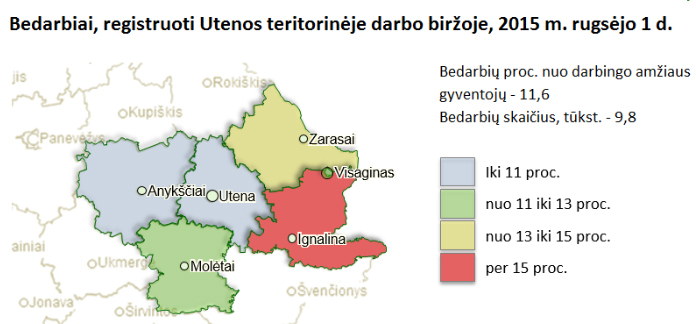 Užimti gyventojai Molėtų rajone ir Lietuvoje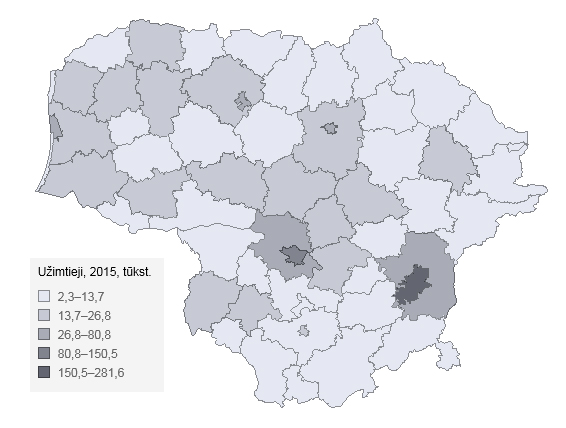 Užimti gyventojai Molėtų rajone 2015 m.2014 metais Mokesčių inspekcija Molėtų rajone apskaitė 329 uždarąsias akcines bendroves (įregistruota 17 (10 iš kitų savivaldybių), išregistruotos 6), 246 individualiąsias įmones (įregistruotos 2, išregistruotos 7), 7 kooperatines bendroves, 24 žemės ūkio bendroves (2 išregistruotos), 30 viešųjų įstaigų (įregistruotos 2), 31 biudžetinę įstaigą, 13 profesinių sąjungų, 19 religinių bendruomenių ar bendrijų, 126 asociacijas (įregistruotos 4), 4 labdaros ir paramos fondus, 1 šeimyną, 4 sodininkų bendrijas, 6 garažų/namų bendrijas, 41 mažąją bendriją (įregistruotos 13 (2 iš kitų savivaldybių), išregistruota 1). Iš viso įregistruoti 38 nauji (12 iš kitų savivaldybių), išregistruota 16, veikė 881 subjektas. 8 juridiniai vienetai įgijo likviduojamos įmonės statusą.Valstybinio socialinio draudimo fondo duomenimis, Molėtų rajone visų rūšių valstybinio socialinio draudimo pensijas gaunančių asmenų skaičius kasmet mažėja. 2014 m. gruodžio 31 d. tokių gavėjų buvo 8758, o 2015 m. gruodžio 31 d. – 8568 (sumažėjo 2,2 procento). Sparčiausiai mažėjo senatvės pensiją gaunančių asmenų skaičius - per 2015 metus sumažėjo 80 ir 2015 m. pabaigoje sudarė 4547. Mažėjo ir kitų rūšių išmokas (netekto darbingumo (invalidumo), našlių ir našlaičių) gaunančių asmenų skaičius. 2015 metų gruodžio mėnesį išmokas už mirusius tėvus iš Sodros biudžeto gavo 390 našlaičių, 2014 m. tokių asmenų buvo 415. Nors išmokų gavėjų skaičius ir mažėjo, tačiau išlaidos iš Sodros biudžeto, kad ir nežymiai, bet didėjo. Molėtų rajono gyventojams, gaunantiems pensijas iš Sodros biudžeto, 2015 m. vidutiniškai kas mėnesį buvo išmokama apie 1,4 mln. eurų. Vidutinė senatvės pensija rajone augo, tačiau respublikos vidurkio nesiekė - 2015 metais sudarė 222,26 Eur, šalies vidutinė pensija - 246,94 Eur.   Per 2015 metus Molėtų rajone beveik 2 procentais sumažėjo draudėjų skaičius. Nuo 1290 iki 1266. Dviem Molėtų bendrovėms (UAB „Melinga“ ir UAB „Einava“) iškeltos bankroto bylos.Galime pasidžiaugti, kad Molėtų rajono savivaldybės patikslintas 2015 m. biudžeto pajamų planas įvykdytas 102,0 proc. ir gauta 331999  Eur viršplaninių pajamų.Molėtų rajono savivaldybės pajamų vykdymas 2015 metais (Eur)Gyventojų pajamų mokesčio (GPM) į savivaldybės biudžetą gauta daugiau, negu planuota 169872  Eur, ir nors gyventojų pajamų mokestis, gaunamas tiesiogiai iš VMĮ, 494671 Eur viršijo planą, iš valstybės iždo negauta 93300 Eur   gyventojų pajamų mokesčio savivaldybės pajamoms išlyginti ir 231499 Eur gyventojų pajamų mokesčio išlaidų struktūroms išlyginti.Didžiausią 2015 m. rajono savivaldybės biudžeto   pajamų dalį – 5845976 Eur sudarė specialios tikslinės dotacijos iš valstybės biudžeto. Taip pat 2015 metais rajono savivaldybės biudžetas gavo 963874 Eur bendrosios dotacijos kompensaciją ir 87843 Eur  dotacijų ir lėšų iš kitų valdymo lygių, iš jų 51263 Eur. savivaldybės biudžetinių įstaigų darbuotojų minimalios algos padidinimui iki 325 Eur nuo 2015 m. liepos 1 d., 27123 Eur. Kultūros darbuotojų atlyginimų padidinimui nuo 2015 m. liepos 1. d., 9456 Eur. pedagoginių darbuotojų skaičiaus optimizavimui.2015 m savivaldybė gavo 1589091 Eur, iš kurių panaudojo 1587818 Eur dotacijų kapitalui formuoti (Valstybės investicijų programoje numatytiems objektams  finansuoti), tai gerokai didesnė suma negu buvo skirta 2014 metais.Skirtos lėšos tęstiniams objektams: Molėtų kultūros centro, Molėtų krašto muziejaus ir Molėtų rajono savivaldybės viešosios bibliotekos (Molėtų kultūros namų) pastato rekonstrukcijai – 383544 Eur, Stadiono rekonstravimui Molėtų mieste – 347544 Eur, Paslaugų ir kokybės prieinamumo gerinimui VšĮ Molėtų ligoninės Vidaus ligų bei Fizinės medicinos ir reabilitacijos skyriuose -173772 Eur bei 684231 Eur vietinės reikšmės kelių tiesimui ir rekonstrukcijai. Lėšos keliams  į savivaldybės biudžetą 2015 m  įjungtos pirmą kartą.Didžiausia planuotų specialiųjų tikslinių dotacijų lėšų dalis skirta  mokinio krepšeliui finansuoti - 3498009 Eur. Lėšos mokinio krepšeliui dėl sumažėjusio mokinių skaičiaus  mūsų savivaldybei buvo sumažintos 51613 Eur. Nepanaudota ir grąžinta  Švietimo ir mokslo ministerijai 3203 Eur.Valstybinėms (perduotoms savivaldybėms) funkcijoms vykdyti Molėtų rajono savivaldybei 2015 m.   buvo skirta  1427691 Eur, iš kurių 635511 Eur – socialinėms išmokoms ir kompensacijoms skaičiuoti ir mokėti, socialinei paramai mokiniams ir socialinėms paslaugoms finansuoti lėšos. 2015 metais  specialioji tikslinė dotacija  paramai mokiniams sumažinta 47400 Eur., tačiau kompensacijos socialinėms  paslaugoms mokėti padidintos 33000 Eur. Socialinės apsaugos ir darbo ministerijai grąžinta 40916 Eur lėšų, iš kurių 23740 Eur socialinėms išmokoms ir kompensacijoms išmokėti skirtos lėšos (pašalpoms mirusiųjų artimiesiems išmokėti) ir 15090 Eur būsto nuomos ar išperkamosios būsto nuomos mokesčių dalies kompensacijoms numatytos lėšos. Mokinių socialinei paramai 2015 m, tvirtinant savivaldybės biudžetą, buvo numatyta 213437 Eur. Socialinės apsaugos ir darbo ministro įsakymu minėtos lėšos buvo sumažintos 47400 Eur. Nepanaudota ir grąžinta Socialinės apsaugos ir darbo ministerijai 1665 Eur.Kitoms valstybės funkcijoms (perduotoms savivaldybėms) nepanaudotos mažesnės sumos ir bendrai į ministerijų ir kitų kuruojančių žinybų sąskaitas  grąžinta dar 808 Eur specialiųjų tikslinių dotacijų lėšų.2015 m gauta 947058 Eur kitų tikslinių dotacijų lėšų, iš kurių 300125 Eur iš apskričių perduotoms įstaigoms išlaikyti, 63424 Eur specialiųjų ugdymosi poreikių turintiems mokiniams išlaikyti, 3060 Eur  informacinių sistemų pritaikymui euro įvedimui, 4104 Eur užsienyje mirusių Lietuvos Respublikos piliečių palaikų pervežimui į Lietuvos Respubliką ir 576345 Eur vietinės reikšmės keliams remontuoti ir saugaus eismo priemonėms užtikrinti.2015 metų turto mokesčių planas įvykdymas 161,8 procento ir turto mokesčių gauta 129507 Eur.  daugiau negu planuota, iš kurių didžiausią sumą sudaro žemės mokestis.Savivaldybių biudžetinės įstaigos 2015 m. už savo teikiamas paslaugas gavo 319672 Eur. pajamų. Didžiausią jų dalį sudaro pajamos už išlaikymą  vaikų darželiuose, Alantos senelių globos namuose, už paslaugas teikiamas Molėtų švietimo centro ir Molėtų menų mokyklos.2015 m. savivaldybė planavo panaudoti 1568219 Eur paskolų lėšų investicinių projektų finansavimui ir anksčiau paimtų paskolų perfinansavimui. Įsisavinta  1568042 Eur.2015 m. savivaldybės gaunamos pajamos iš turto realizavimo sudaro 47066 Eur. Tai daugiausiai už būsto pardavimą savivaldybės gautos lėšos, kurios ir buvo panaudotos savivaldybės socialinio būsto fondo plėtrai.2015 metais buvo panaudota 464680 Eur iš savivaldybės apyvartos lėšų.  2015 m. sausio 1 d. Vadovaujantis 2015 m. valstybės biudžeto ir savivaldybių biudžetų finansinių rodiklių patvirtinimo įstatymu, kuriuo numatyta kokiems tikslams savivaldybė gali naudoti savo turimas apyvartos lėšas, jos buvo panaudotos taip: 49400 Eur asignavimų valdytojų programoms finansuoti iš nepanaudotų ir gautų viršplaninių biudžetinių įstaigų pajamų sumos, pervestos į savivaldybės biudžetą ir nepanaudotos praėjusiais biudžetiniais metais bei specialios gamtos apsaugos programos lėšų likučio, 53080 Eur  asignavimų valdytojų  įsiskolinimams už atliktus darbus ir paslaugas bei įsigytas prekes, susidariusiems 2015 01 01 dengti ir 362200 Eur kreditoriniams įsipareigojimams (paskoloms grąžinti) vykdyti.IV. Savivaldybės turtasMolėtų rajono savivaldybė nuosavybės teise valdo turtą, kurio įsigijimo savikaina – 58606,9 (2014 m. - 62265,7) tūkst. eurų, likutinė vertė 2015 m. gruodžio 31 d. – 43414,7 (2014 m. – 45465,1) tūkst. eurų. Valstybės turto, perduoto Savivaldybei patikėjimo teise valdyti, naudoti ir disponuoti juo, įsigijimo savikaina – 13 261,0 tūkst. eurų (2014 m. – 13 413,6 tūkst. eurų), likutinė vertė 2015 m. gruodžio 31 d. – 3 535,0 tūkst. eurų (2014 m. – 3 799,6 tūkst. eurų). Molėtų rajono savivaldybė 6 uždarosiose akcinėse bendrovėse valdė akcijas, kurių bendra vertė 7549582,89 Eur. Trijose bendrovėse („Molėtų vanduo“, „Molėtų švara“ ir Molėtų autobusų parkas) valdė šimtaprocentinius akcijų paketus. 8 viešosiose įstaigose savivaldybė turėjo 143907,54 (2014 m. – 117281,92, 2013 m. – 117281,92) Eur dalininko įnašą, 6 iš jų (Molėtų ligoninė, Molėtų greitosios pagalbos centras, Giedraičių ambulatorija, Molėtų rajono Suginčių bendrosios praktikos gydytojo kabinetas, Molėtų r. pirminės sveikatos priežiūros centras, Molėtų turizmo ir verslo informacijos centras) yra vienintelė dalininkė.Užtikrinant savivaldybei nuosavybės teise priklausančio nekilnojamojo turto efektyvų naudojimą ir įmonių bei įstaigų valdymą, Savivaldybės taryba 2015 m. priėmė 71 sprendimą. Patvirtintas Molėtų rajono savivaldybei nuosavybės teise priklausančių naudojamų žemės sklypų nuomos tvarkos aprašas, Ilgalaikio materialiojo turto viešojo nuomos konkurso ir nuomos ne konkurso būdu organizavimo tvarkos aprašas, sudarytas Molėtų rajono savivaldybės parduodamų būstų ir pagalbinio ūkio paskirties pastatų sąrašas.2015 metais savivaldybės turto viešų aukcionų nevyko, pardavimui viešajame aukcione parengti 5 objektų dokumentai. (Dapkūniškių mokykla, Dapkūniškių katilinė, Žalvarių garažai, Verbiškių medicinos punktas, Joniškio katilinė).2015 m. Molėtų rajono savivaldybės būsto fonde buvo 195 (2014 m. – 190) butai. Iš jų 7 būstai dėl labai blogos būklės neapgyvendinti. 2015 m. iš savivaldybės biudžeto lėšų buvo nupirkti 4 socialiniai būstai už 72,6 tūkst. eurų. Socialinio būsto fondui plėtoti iš valstybės biudžeto buvo skirta 58,8 tūkst. eurų ir buvo nupirkti 3 butai Molėtų mieste. Naujomis paramos formomis - būsto nuomos ar išperkamosios nuomos mokesčio kompensacijomis nepasinaudojo nei vienas asmuo ar šeima. Į asmenų (šeimų), pageidaujančių išsinuomoti savivaldybės socialinį būstą, sąrašus įrašyta 223 (2014 m. – 339, 2013 m. – 322) asmenys (šeimos). Per 2015 metus prašymus pateikė 43 (2014 m. - 40, 2013 m. – 45) asmenys (šeimos). 2015 m. asmenų (šeimų) skaičius sąrašuose sumažėjo dėl privalomo turto ir pajamų deklaravimo. V. InvesticijosDidžioji 2007-. ES parama savivaldybėms buvo skiriama per regioninės dimensijos pagalbą. Molėtų rajono savivaldybė naudojosi ES parama, gaunama pagal 13 regioninio planavimo ir 2 valstybinio planavimo priemones. 2015 metais buvo baigti vykdyti 3 ES fondų lėšomis finansuojami projektai. Atlikta darbų už 245 300  Eur. Per 2015 m. buvo gauta iš viso 425.527,20 Eur ES finansinės paramos projektams. Per 2015 m. metus buvo pasiektas 99,96% (2014 – 95,24%) regioninio planavimo priemonių lėšų įsisavinimo lygis, valstybinio planavimo priemonių – 100 % (2014 – 96.47%), Kaimo plėtros programos priemonių įsisavinimo lygis nekito, nes nebuvo vykdoma naujų projektų, ir išliko 100% kaip ir 2014 m. Bendras Molėtų rajono savivaldybei numatytų lėšų įsisavinimas siekė 99,98% (2014 – 96,28%). Bendra numatyta 2007-2013 m. laikotarpio ES parama Molėtų rajono savivaldybės projektams yra 11.517.567,87 Eur. 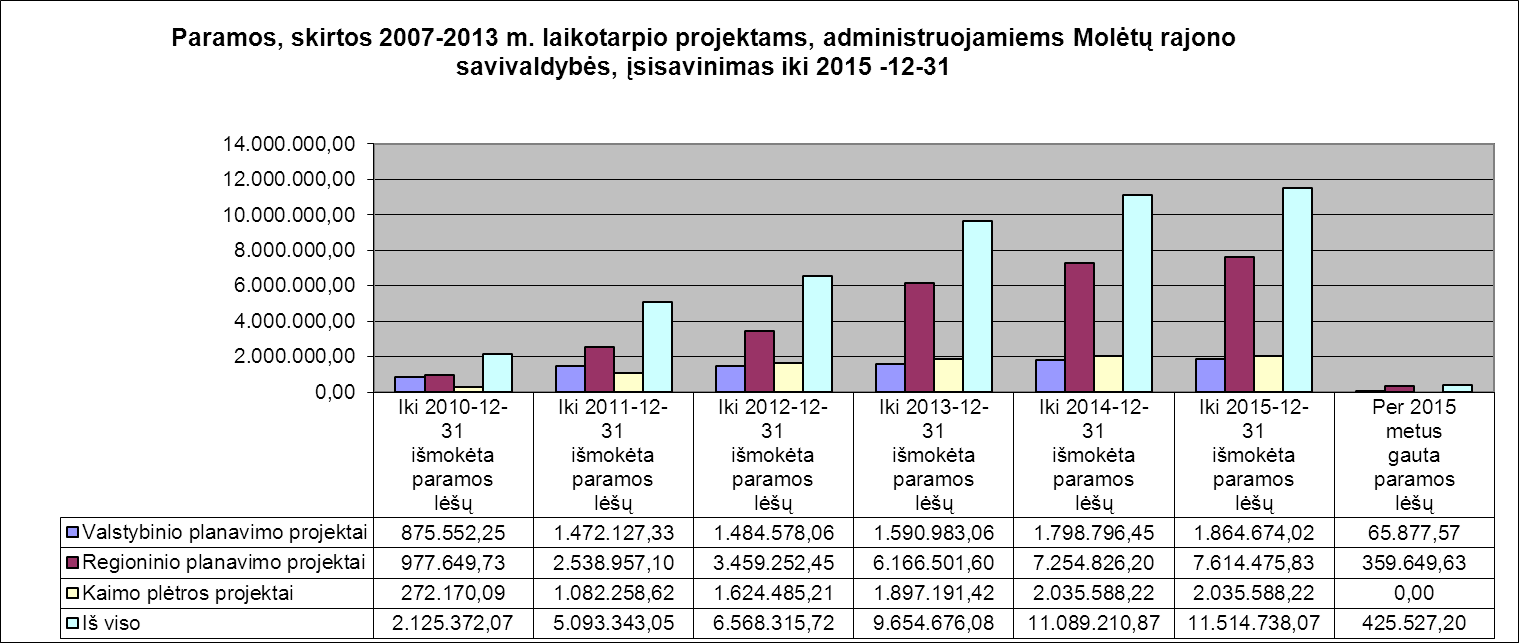 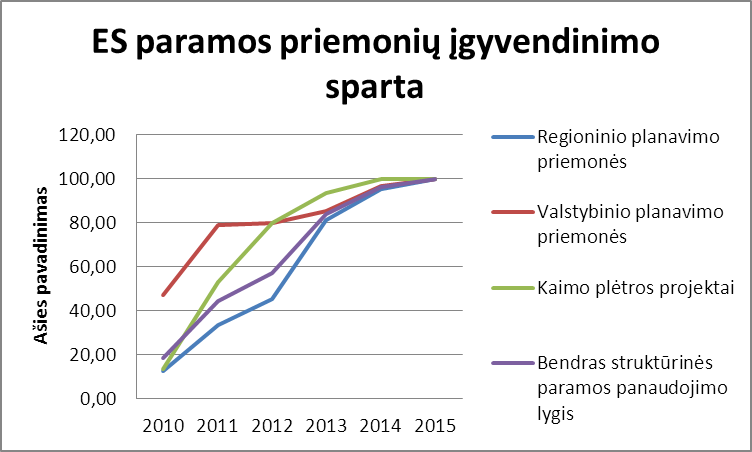 2015 m. pateikta 1 paraiška, pradėti rengti nauji projektiniai pasiūlymai ir investiciniai projektai, buvo intensyviai vykdomi parengiamieji darbai naujam 2014-2020 m. finansavimo periodui: dalyvauta atnaujinant Utenos regiono plėtros planą bei rengiant Utenos regiono integruotą teritorijų vystymo programą. Vykdyti konkrečių projektų planavimo darbai.2016 m. numatoma pateikti apie 7 projektų paraiškas bei sudaryti iki 6 projektų finansavimo ir administravimo sutarčių.Valstybės investicijų programos lėšomis įgyvendinami 3 projektai: visi projektai tęstiniai - Molėtų Kultūros namų pastato rekonstrukcija, kurio bendra vertė 3 641 972 Eur. 2015 m. atlikta darbų už 751 217 Eur, Molėtų miesto stadiono rekonstrukcija, kurio bendra vertė 1 284 637 Eur. 2015 m. atlikta darbų už 347 544 Eur, Paslaugų kokybės ir prieinamumo gerinimas VŠĮ Molėtų ligoninės vidaus ligų bei fizinės medicinos ir reabilitacijos skyriuose, kurio bendra vertė 1 099 397 Eur.  2015 m. atlikta darbų už  175 802 Eur. Iš Kelių priežiūros programos lėšų atlikta Lakštingalų gatvės rekonstrukcija Miežonių kaime (242084,49 Eur).Taip pat reikėtų paminėti privačias bei rajone veikiančių valstybės įstaigų investicijas:Pastatytas Labanoro regioninio parko apžvalgos bokštas Mindūnuose, Ties Molėtų aplinkkeliu statoma savitarnos degalinė su parduotuve ir plovykla, nauja Statybinių medžiagų parduotuvė, nekilnojamojo turto verslininkai investavo į patalpas, kuriose įsikurs Molėtų priešgaisrinė gelbėjimo tarnyba, Ž. Savicko investicijos į sporto klubą, verslininkų investicijos į žuvų auginimo verslą Skudutiškyje, privačiomis lėšomis tęsiama Dubingių bažnyčios statyba, Dubingių žirgyno pramogų komplekso kūrimas.Vertinant investicijų perspektyvas, labai aišku, kad didžiausios jų dalies ateityje galime tikėtis iš ES paramos priemonių, todėl turime maksimaliai pasirengti ir pasinaudoti naujojo finansavimo periodo galimybėmis. Kartu – sudaryti palankias sąlygas rastis privačioms investicijoms į strategiškai svarbias rajono plėtros sritis, skatinti darbo vietas kuriančio vietos verslo plėtrą.VI. Viešosios paslaugosVandens tiekimas ir nuotekų tvarkymasŠią paslaugą  teikia savivaldybės valdoma UAB „Molėtų vanduo“. Ji teikė vandens tiekimo paslaugas - 11957 asmenims ( 2014 m. -12012), nuotekų tvarkymo – 6744 (2014 m. – 6778). Visiems vartotojams parduota 328,2 tūkst. kub. m. vandens (gyventojams –233,6,  įmonėms –94,6), nuotekų  tvarkymo paslaugų  199,8 tūkst. kub. m. (gyventojams –110,9,  juridiniams asmenims –88,9).Dėl demografinės padėties besinaudojančių vandens tiekimo ir nuotekų tvarkymo paslaugomis skaičius kasmet mažėja, ir įmonė dėl to dirba nuostolingai. Didinant naujai prisijungiančių vartotojų skaičių,  išlaikytos ir  neženkliai viršytos 2014 m.  pardavimų apimtys, tačiau  2015 m. nuostolis buvo 4 tūkst. Eur didesnis, nei planuotas, ir sudarė – 21,4 tūkst. Eur.Prie Molėtų miesto centralizuotų tinklų per 2015 m. prisijungė 4 gyvenamieji namai 11 gyventojų. Vykdant teisės aktų reikalavimus, 107 gyvenamųjų namų Molėtuose savininkams 2015 m. bendrovė išsiuntė registruotus pranešimus, kad jie per metus privalo prisijungti prie naujai įrengtų nuotekų tinklų. Laiškus priėmė 88, kiti atsisakė, jiems ateityje, netinkamai tvarkant nuotekas, gali būti taikomos teisės aktuose numatytos sankcijos.Siekiant išlaikyti kokybiškas ir prieinamas bendrovės paslaugas, reikia didinti vartotojų skaičių ir realizaciją, nustatyti tvarką, pagal kurią tinklus bendrovė turėtų privesti iki naujų vartotojų sklypų ribos ir tobulinti kainodarą. 2016 m. turi būti pradėti konkretūs 2014-2020 m. investicijų su ES parama darbai.Šilumos ir karšto vandens tiekimasSavivaldybės valdoma UAB „Molėtų šiluma“ šilumą ir karštą vandenį tiekia į Molėtų miesto, Giedraičių ir Naujasodžio gyvenviečių 1768 gyventojų butus (100 daugiabučių namų), 17 individualiems gyvenamiesiems namams ir 47 įstaigoms bei organizacijoms. Praėjusiais metais prie miesto centrinio šildymo prijungtos 2 daugiabučių gyvenamųjų namų šildymo sistemos: Vilniaus g. 49 ir Amatų g. 10. Šiuo metu bendrovės tiekiama šilumos energija apšildoma 156 345 m2 ploto pastatų, iš jų gyvenamųjų patalpų – 93 523,87 m2, įstaigų ir organizacijų – 62 821,12 m2.Pagrindinių bendrovės gamybos produktų – šilumos ir karšto vandens, kaina perskaičiuojama kas mėnesį, ją sudaro pastovi ir kintamoji dedamosios. Šilumos kaina praėjusių metų sausio mėn. buvo 5,05 ct/kwh, gruodžio mėn. 5,34 ct/kwh, prasidėjus šildymo sezonui kaina sumažėjo iki 4,62 ct/kwh. Vidutinis parduodamos šilumos tarifas (kaina) 2015 metais buvo 5,038 ct/kwh, (2014 metais – 5,244 ct/kwh) arba 0,206 cento mažesnis už ankstesnius metus.Molėtų miesto katilinėje atliktas abiejų vandens šildymo katilų ardinų, pelenų šalinimo transporterių, vandens šildymo katilo skiedros tiekimo talpos ir biokuro tiekimo tiltinio krano valdymo sistemos remontas, sąnaudos sudaro 38,7 tūkst. eurų. Siekiant plėsti šilumos pirkėjų skaičių bei prijungti naujus šilumos vartotojus prie centrinio šildymo tinklų, paklota 74 m šiluminės trasos nuo šiluminės kameros ŠK 7-10-4 iki gyv. namo Vilniaus g. 49 ir Amatų g. 10. Trasų statybai išleista 23 073 Eur. Vykdant „Kietojo biokuro apskaitos taisyklių“ reikalavimus, pastatytos automobilinės svarstyklės. Visos investicijos tiesiant naujus šilumos tiekimo tinklus bei atnaujinant įrangą bendrovėje per 2015 metus sudarė 57 tūkst. eurų. Investicijos atliktos bendrovės lėšomis.2016 m. metais planuojama, gavus ES struktūrinių fondų paramą, pradėti investicinio projekto „Šilumos tiekimo tinklų infrastruktūros modernizacija Ąžuolų g. – Vilniaus g., Molėtų mieste“ vykdymą. Projekte numatyta rekonstruoti šilumos tiekimo trasas nuo Ąžuolų iki Vilniaus gatvės, trasos ilgis 1 987,5 m, investicijos sudarytų 874 843 eurų.Transporto paslaugos gyventojamsUAB Molėtų autobusų parkas vykdydamas viešųjų paslaugų tiekimo ir nuostolių padengimo sutartį su rajono savivaldybe 2015 metais aptarnavo 40 vietinio susisiekimo maršrutų. Taip pat - 5 tolimojo susisiekimo ir vieną specialųjį maršrutą. Bendra metinė visų autobusų rida 724 tūkst. km (lyginant su 2014 m., padidėjo 35 tūkst. km). Nuo 2015 m. birželio mėn. optimizuojant maršrutus nutraukti du vietinio susisiekimo maršrutai: Molėtai-Burnėnai ir Molėtai-Čiulėnai.Per 2015 metus pervežta keleivių vietinio susisiekimo maršrutais 231 tūkst. (lyginant su 2014 m., sumažėjo 27 tūkst.), tolimojo susisiekimo maršrutais 94 tūkst.2015  metais bendrovė lėšomis už 15096 Eur  įsigijo du naudotus autobusus. Bendrovės bendros pajamos 2015 metais – 552,3 tūkst. eurų. Pajamos priemiesčio maršrutuose – 153,7 tūkst. eurų, užmiesčio maršrutuose – 219,6 tūkst. eurų, kitos pajamos – 179,0 tūkst. eurų, tame skaičiuje savivaldybės dotacija nuostoliams padengti – 154,0 tūkst. eurų. 2015 metais užmiesčio pajamos lyginant su 2014 m. sumažėjo 9,4 tūkst. Eur. Užmiesčio pajamos viršija tiesiogines užmiesčio sąnaudas 18,4 tūkst. Eur. Bendrovės ataskaitinių metų rezultatas – 2552 Eur nuostolis.Mažėjant pajamoms tolimojo susisiekimo maršrutuose yra grėsmė, kad pajamos gali nebedengti tiesioginių išlaidų.  Kontroliuojant 2016 metais gaunamas pajamas ir patiriamas išlaidas gali tekti mažinti arba net atsisakyti tolimojo susisiekimo maršrutų.Gyvenamosios aplinkos priežiūra ir aplinkos apsaugaSavivaldybės tarybos patvirtintos 2015 m. Savivaldybės aplinkos apsaugos rėmimo specialiosios programos priemonėms vykdyti buvo panaudota 33681 Eur. Lėšos buvo skirtos medžiojamųjų gyvūnų daromos žalos miškui prevencijos priemonių diegimui skatinti, vilkų padarytai žalai ūkininkams atlyginti, atliekų tvarkymo sistemos plėtojimui, trumpalaikio sustojimo ir poilsio vietų, esančių parkų teritorijose, tvarkymui, Ekstremalių ekologinių situacijų, avarijų, įvykių padarinių likvidavimo priemonėms įsigyti, naujiems želdiniams ir miesto patrauklumui didinti, visuomenės aplinkosauginiam švietimui.Vykdyti atliekų tvarkymo užduotis, kurios remiantis Europos Sąjungos direktyvomis  yra nustatytos Valstybiniame strateginiame atliekų tvarkymo plane ir teikti visuotinę geros kokybės, prieinamą  viešąją komunalinių atliekų tvarkymo paslaugą Molėtų rajono savivaldybėje pavesta UAB „Molėtų švara“. Mišrios komunalinės atliekos vežamos ir šalinamos Utenos regioniniame nepavojingų atliekų sąvartyne Mockėnų kaime (Utenos r.), kurį eksploatuoja UAB „Utenos regiono atliekų tvarkymo centras“.  Sutvarkyti atliekų kiekiai per 2013 - 2015 m.Gyventojai skatinami rūšiuoti atliekas, ypač – atskiriant biologiškai skaidomas, nes tai mažina atliekų išvežimo į Utenos sąvartyną kiekius ir patiriamus kaštus. Seniūnijų viešose vietose atliekų rūšiavimą organizuoja seniūnai.Rūšiuotų ar kitaip atskirtų atliekų kiekis visame atliekų kiekyje sudaro 18,56 %Esama šios paslaugos teikimo kainodara netenkina nei pačios atliekas tvarkančios įmonės, nei dalies gyventojų, nepakankamai motyvuoja rūšiuoti atliekas, todėl svarstoma pereiti prie dvinarės įmokos už atliekų tvarkymą, kai kintamoji dalis tiesiogiai priklauso nuo išrūšiuotų ir išvežtų atliekų kiekio. Tam reikia atsakingai pasiruošti, atlikti reikalingus skaičiavimus ir pilną atliekų tvarkymo veiklos analizę, išsamiai apie numatomus pokyčius informuoti visuomenę.Vietinių kelių ir gatvių priežiūra.Molėtų rajono savivaldybei priklausančių vietinių kelių ir gatvių, kurių bendras ilgis yra ., būklės gerinimui iš Lietuvos Respublikos kelių priežiūros ir plėtros programos lėšų 2015-sias metais buvo skirta 1257,2 tūkst. Eur  (2014 m. - 2366,6 tūkst. Lt, 2013 m.- 1657,4 tūkst. Lt). Gatvių rekonstrukcijai 2015 m. taip pat panaudota 132,3 tūkst. Eur ES fondų lėšų.KPPP ir ES fondų lėšomis suremontuota ir rekonstruota 4 500 m gatvių su asfalto danga. Molėtų rajono seniūnijoms ir Molėtų miestui vietinių kelių ir gatvių priežiūrai, remontui bei statybai skirtos kelių priežiūros ir plėtros programos lėšos buvo paskirstytos Savivaldybės tarybos, vadovaujantis Automobilių kelių direkcijos parengta metodika. Rajono seniūnijų vietinių kelių ir gatvių priežiūrai bei remontui 2015 m. panaudota 757,60 tūkst. Eur (2014 m.-1181,8 tūkst. Lt, 2013 m.- 852,0 tūkst. Lt).Molėtų miesto gatvių priežiūrai ir remontui 2015 m. panaudota 499,42 tūkst. Eur (2014 m.- 1154,1 tūkst. Lt, 2013 m.- 805,3 tūkst. Lt).Priežiūrai skirtomis lėšomis du kartus į metus profiliuota (greideriuota) 766 km. vietinių kelių, užtaisyta 6647  kv. m asfalto duobių, suremontuoti 2 tiltai, nužvyruota apie 600 tūkst. kv.m. 2015 m. kapitalo investicijoms seniūnijose panaudota 518,04 tūkst. Eur, Molėtų mieste 218,16 tūkst. Eur .Molėtų miesto priežiūraMiesto gatvių, aikščių, parkų, žaliųjų plotų, tiltų, pėsčiųjų takų, gatvių apšvietimo tinklų priežiūros darbus atlieka UAB „Molėtų švara“. Mieste rankiniu ir mechanizuotu būdu valoma 264000 kv. m. šaligatvių, takų ir aikštelių, surenkama apie 530 kub. m. biodegraduojančių ir apie 3000 kub. m. buitinių atliekų iš viešųjų erdvių, prižiūrima (šienaujama) apie 36 ha vejos, gėlėmis apsodinama apie 300 kv. m. gėlynų, prižiūrima 240 vnt. lietaus kanalizacijos šulinių ir 54 vnt. hidrantų. Taip pat prižiūrima 6 ha miesto ir apie 35 ha seniūnijų kapinių. Miesto priežiūros darbams 2015 m. panaudota 450,2 tūkst. Eur (2014 m. – 398,2 tūkst. Eur).Daugiabučių gyvenamųjų namų atnaujinimasMolėtų rajone yra 255 daugiabučiai gyvenamieji namai: 121 Molėtų mieste ir 134 kaimo vietovėse. Juos administruoja UAB „Molėtų švara“. Nuo 2010 m. Savivaldybės iniciatyva daugiabučių atnaujinimas yra prioritetinė sritis, Savivaldybė atlieka aktyvią aiškinamąją veiklą, administruojančios įmonės veiksmų kontrolę. Savivaldybės ir administratoriaus atstovai betarpiškai dalyvavo pasitarimuose su rangovais. UAB „Molėtų švara“ per 2015 m. organizavo 24 daugiabučių namų rangos darbų pirkimus per CPO.LT elektroninį katalogą.2015 metais buvo pradėti modernizuoti (vykdomi statybos darbai) 23 daugiabučiuose namuose. Užbaigta 19 namų, kurių bendra investicija į atnaujinimo (modernizavimo) statybos darbus siekė – 4 140 980,06 EUR. 2016 m. turėtų būti pabaigti 2014 m. pradėti modernizuoti 5 daugiabučiai namai, kurių bendra investicija į atnaujinimo (modernizavimo) statybos darbus siekė – 1 113 199,97 EUR. Taip pat 2016 m. planuojama baigti ir 2015 m. pradėtų dar 5 namų atnaujinimo (modernizavimo) darbus, kurių bendra investicija į atnaujinimo (modernizavimo) statybos darbus sieks – 886 875,52 EUR. Iš viso šiuo metu atnaujinti 32 daugiabučiai gyvenamieji namai.2015 m. Pasaulinės būsto dienos proga Molėtų rajono savivaldybė pelnė aplinkos ministro K. Trečioko padėką už indėlį atnaujinant daugiabučius namus ir siekį sukurti darnią gyvenamąją aplinką.Svarbu ir toliau skirti reikiamą dėmesį daugiabučių gyvenamųjų namų atnaujinimui, skatinti gyventojus pasinaudoti šiai programai skiriama parama.VII. Socialinė parama ir sveikatos priežiūraSocialinė paramaMolėtų rajono savivaldybėje socialinę politiką įgyvendino Socialinės paramos skyrius, Molėtų socialinės paramos centras, Alantos senelių namai, Molėtų vaikų savarankiško gyvenimo namai, Vykdydamos LR vietos savivaldos įstatyme savivaldybėms nustatytas savarankiškąsias ir valstybines (valstybės perduotas savivaldybėms) funkcijas, jos planavo ir teikė socialines paslaugas, bendradarbiavo su kitomis socialines paslaugas teikiančiomis įstaigomis bei nevyriausybinėmis organizacijomis, rūpinosi sąlygų savivaldybės teritorijoje gyvenančių neįgaliųjų socialiniam integravimui į bendruomenę sudarymu, planavo socialinę raidą, sudarė bei įgyvendino strateginės plėtros ir veiklos planus, skaičiavo ir mokėjo socialines išmokas, kompensacijas, administravo nepasiturinčių šeimų mokinių aprūpinimą mokinio reikmenimis, užtikrino socialinės globos teikimą asmenims su sunkia negalia. Taip pat vykdė Skurdo ir socialinės atskirties mažinimo, Socialinės paramos šeimoms, Maisto iš intervencinių atsargų teikimo labiausiai nepasiturintiems asmenims bendrijoje, Būsto neįgaliesiems pritaikymo, Neįgaliųjų socialinės reabilitacijos bendruomenėje programas, dalyvavo projektinėje veikloje.Iš viso iš valstybės ir savivaldybės biudžetų socialinei paramai . buvo panaudota 3317,5 tūkst. eurų. Dėl socialinės paramos į Savivaldybę kreipėsi 9854 asmenys.2014–2015 m. socialinės paramos biudžeto išlaidų sandaraSocialinės išmokoms (valstybės perduotos funkcijos) iš savivaldybės biudžeto lėšų buvo panaudota:Socialinėms reikmėms iš savivaldybės nuosavų lėšų buvo panaudota:Socialinėms išmokoms iš valstybės biudžeto panaudota:Nuosekliai įgyvendinant savivaldybės politiką neįgaliųjų socialinės reabilitacijos srityje, 2015 metais Būsto (aplinkos) pritaikymo žmonėms su negalia programai Molėtų mieste ir seniūnijose iš savivaldybės biudžeto lėšų skirta 12,98 tūkst. eurų, iš valstybės biudžeto lėšų – 19,2 tūkst. eurų. Pritaikyta 10 būstų asmenims su negalia (2014 m. – 4).5 įstaigos ir organizacijos (VšĮ Neįgaliųjų integracijos ir darbinio užimtumo centras, VšĮ Panevėžio ir Utenos regionų aklųjų centras, Molėtų krašto žmonių su negalia sąjunga, Sutrikusio intelekto žmonių globos bendrija „Molėtų Viltis“, VšĮ Panevėžio kurčiųjų reabilitacijos centras įgyvendino socialinės reabilitacijos paslaugų neįgaliesiems bendruomenėje projektus, kuriems skirta 48 tūkst. eurų iš valstybės ir savivaldybės biudžetų.Problema - rajono seniūnijose nėra socialinio darbo organizatorių, todėl socialinis darbas dirbamas tik su socialinės rizikos šeimomis, auginančiomis nepilnamečius vaikus.2015 m. socialinė parama nepasiturintiems gyventojams buvo vykdoma kaip savivaldybės savarankiškoji funkcija. Visų rajono atsakingų institucijų pastangomis socialinių pašalpų gavėjai buvo tikrinami dėl pateiktų duomenų apie pajamas, turtą, užimtumą, šeimos sudėtį, teisingumo. Darbingo amžiaus nedirbantys asmenys, gaunantys socialinę paramą, buvo nukreipiami atlikti visuomenei naudingą veiklą pagal gyvenamąją vietą. Per 2015 m. išduoti 1795 siuntimai visuomenei naudingai veiklai atlikti. Visuomenei naudingoje veikloje rajone dalyvavo 495 asmenys.Per 2015 m. į Savivaldybę kreipėsi 68 šeimos (2014 m. -  58), emigravusios iš Molėtų rajono ir dirbančios užsienyje, dėl išmokų šeimai tose šalyse, kurioms taikomi Europos Sąjungos socialinės apsaugos sistemų koordinavimo reglamentai. Teikiant socialines paslaugas, savipagalbą neįgaliesiems bei šeimos gerovės srityje nemažai prisideda rajono nevyriausybinės organizacijos.Sveikatos priežiūros sritis2015 m. Molėtų rajono savivaldybės taryba priėmė 21 sprendimą dėl viešųjų asmens sveikatos priežiūros įstaigų veiklos. Išklausyta ir pritarta įstaigų veiklos ataskaitoms, patvirtintos veiklos užduotys, nauji įstaigų įstatai, VšĮ Molėtų ligoninės ir VšĮ Molėtų r. pirminės sveikatos priežiūros centro naujos valdymo struktūros, įstaigų mokos fondo ir išlaidų medikamentams normatyvai. Taryba pritarė naujų paslaugų (stacionarinės reanimacijos ir intensyvios terapijos I-I (suaugusiųjų) ir paliatyvios pagalbos) teikimui ir kt.Siekiant optimizuoti, modernizuoti ir teikti aukšto lygio kokybiškas medicininės laboratorijos paslaugas, VšĮ Molėtų r. pirminės sveikatos priežiūros centras ir VšĮ Molėtų ligoninė teikė Molėtų rajono savivaldybės tarybai medicininės laboratorijos paslaugų teikimo projektą dėl laboratorijų reorganizavimo jas apjungiant ir paslaugų teikimą perduodant tretiesiems asmenims. Savivaldybės taryba priėmė sprendimą dėl šių įstaigų laboratorijos patalpų išnuomavimo tretiesiems asmenims.2015 m. rugpjūčio mėnesį atlikus viešosios įstaigos Suginčių bendrosios praktikos gydytojo kabineto (BPGK) veiklos vidaus auditą, nustatyta, kad įstaigoje nebuvo užtikrintas lėšų panaudojimo teisėtumas, ekonomiškumas ir efektyvumas. Atsižvelgus į tai, 2015 m. rugpjūčio 10 d. mero potvarkiu VšĮ Suginčių BPGK direktorė iš pareigų atleista ir paskirta laikina įstaigos vadovė. Dėl susiklosčiusios sudėtingos įstaigos finansinės padėties Molėtų rajono savivaldybės taryba rugsėjo mėnesį nutarė investuoti savivaldybės turtą į viešąją įstaigą Suginčių BPGK, padidindama dalininko įnašą 5900 eurų. 2016 m. siekiant užtikrinti kokybiškas ir saugias paslaugas prie VšĮ Suginčių BPGK prisirašiusiems asmenims, bus siūloma Molėtų rajono savivaldybės tarybai reorganizuoti VšĮ Suginčių bendrosios praktiško gydytojo kabinetą, prijungiant prie VšĮ Molėtų r. pirminės sveikatos priežiūros centro.2015 m. aktyviai dalyvauta sprendžiant ir kitas iškilusias sveikatos priežiūros problemas Molėtų rajone.  Buvo kreiptasi į Lietuvos Respublikos Seimo Sveikatos reikalų komitetą, Lietuvos Respublikos Vyriausybę, Lietuvos Respublikos sveikatos apsaugos ministeriją, Seimo narius dėl chirurgų – traumatologų, budinčių Priėmimo-skubios pagalbos skyriuje finansavimo, kadangi Savivaldybė buvo informuota, kad nuo 2016 m. ši paslauga nebus finansuojama. Taip pat kreiptasi dėl Greitosios medicinos pagalbos automobilių parko atnaujinimo 2012-2016 m. programos įgyvendinimo ir nusidėvėjusių VšĮ Molėtų rajono greitosios medicinos pagalbos centro automobilių parko atnaujinimo. Gautas atsakymas iš Lietuvos Respublikos sveikatos apsaugos ministerijos, kad į programą yra įtrauktas VšĮ Molėtų rajono greitosios medicinos pagalbos centras ir numatyta skirti 1 greitosios medicinos pagalbos automobilį.Aktyviai ieškota bendro sprendimo su Lietuvos Respublikos sveikatos apsaugos ministerija dėl Molėtų ligoninės investicinio projekto „Paslaugų kokybės ir prieinamumo gerinimas VšĮ Molėtų ligoninės vidaus ligų bei fizinės medicinos ir reabilitacijos skyriuose“ įgyvendinimo ir papildomo finansavimo.Giedraičiuose vietoj esamos ambulatorijos ketinama įsteigti privatų šeimos gydytojo kabinetą. Šiuo metu jau priimti visi reikiami Molėtų rajono savivaldybės tarybos sprendimai dėl privataus šeimos gydytojo kabineto įsteigimo Giedraičiuose.VIII. Švietimas, kultūra, sportasŠvietimasŠvietimo paslaugos Molėtų rajone buvo plėtojamos vadovaujantis Molėtų rajono Švietimo paslaugų prieinamumo ir kokybės užtikrinimo programa. Įgyvendinant šią programą, rajono gyventojams 2015 m. teiktos kokybiškos ikimokyklinio, priešmokyklinio, bendrojo ugdymo, neformaliojo vaikų ir neformaliojo suaugusiųjų švietimo, profesinio orientavimo paslaugos. Buvo užtikrintas savivaldybės teritorijoje gyvenančių vaikų iki 16 metų mokymasis pagal privalomojo švietimo programas, pagalbos mokiniui, mokytojui, mokyklai, šeimai organizavimas. Vykdytas mokinių nemokamas pavėžėjimas į mokyklas ir į namus, švietimo įstaigose teiktos maitinimo paslaugos.	Švietimo įstaigų statistika 	Švietimo įstaigų finansavimas, tūkst. Eur Rajono vaikų gabumų lavinimui, saviraiškai sudarytos sąlygos neformaliojo vaikų švietimo įstaigose - Molėtų menų mokykloje, Molėtų rajono kūno kultūros ir sporto centre, kultūros įstaigose ir jų padaliniuose. Kvalifikacijos tobulinimo paslaugas pedagogams ir kitoms suaugusiųjų grupėms teikė Molėtų švietimo centras. 2015 m. prie jo įkurtas Molėtų trečiojo amžiaus universitetas (TAU). TAU veikė Alantos, Balninkų, Inturkės, Joniškio, Suginčių seniūnijose, Molėtuose. Kvalifikuotą pedagoginę psichologinę pagalbą vaikams, jų tėvams (globėjams) bei mokytojams teikė Molėtų pedagoginės psichologinės tarnybos specialistai.Savivaldybės taryba švietimo srities klausimais 2015 metais priėmė 14 sprendimų: tvirtinti švietimo įstaigų nuostatai, bendrojo lavinimo ir ikimokyklinių įstaigų mokinių bei vaikų grupių, klasių skaičius, vaikų (mokinių) skaičiaus vidurkiai, neformaliojo švietimo lėšų skyrimo tvarka, pritarta švietimo įstaigų vadovų ataskaitoms, svarstyti turto perdavimo švietimo įstaigoms, brandos egzaminų organizavimo ir kiti klausimai. Atsižvelgiant į per metus kitusią situaciją, Savivaldybės biudžete skirta lėšų Molėtų pradinės, Balninkų, Suginčių, Dubingių pagrindinių mokyklų, Joniškio mokyklos-daugiafunkcio centro, Molėtų progimnazijos patalpų ar šildymo sistemų remontui.Išliekant mokinių skaičiaus pradinio, pagrindinio ir vidurinio ugdymo įstaigose mažėjimo tendencijai, Savivaldybės tarybai teks atsakingai spręsti tolesnio rajono švietimo įstaigų tinklo optimizavimo problemą.KultūraKultūra Molėtų rajone buvo plėtojama vadovaujantis Molėtų rajono kultūrinės veiklos organizavimo, nevyriausybinių organizacijų ir tradicinių religinių bendruomenių veiklos rėmimo programa. Įgyvendinant šią programą, siekiama teikti rajono gyventojams kokybiškas kultūros paslaugas savivaldybės bibliotekose, muziejuose ir kultūros centre, skatinti ir remti gyventojų saviraišką kultūros ir etnokultūros srityje, išsaugoti istorinę atmintį.2015 m. rajone veikė viešoji biblioteka ir 24 kaimo bibliotekos, iš kurių 7 sujungtos su kaimo mokyklų bibliotekomis.  Molėtų kultūros centre ir seniūnijose 2015 m. veikė 35 įvairių žanrų meno mėgėjų kolektyvai (iš jų 14 vaikų ir jaunimo), kuriuose dalyvavo 345 nariai (iš jų seniūnijose - 165, vaikų ir jaunimo - 179 nariai). Rajono meno mėgėjų kolektyvai 58 kartus koncertavo kitose šalies savivaldybėse, 3 – užsienio valstybėse. Molėtų krašto muziejus veikia su 9 padaliniais (Ežerų žvejybos muziejus Mindūnuose, Antano Truskausko medžioklės ir gamtos ekspozicija, Alantos dvaro muziejus-galerija, Stiklo muziejus ir paveikslų galerija Balninkuose, Etnografinė sodyba ir dangaus šviesulių stebykla  Kulionyse, Molėtų dailės galerija, Molėtų skulptūrų parkas, Molėtų krašto amatų centras, Vienuolyno muziejus). Krašto muziejus taip pat globojo Mykolo Šeduikio muziejų Alantos gimnazijoje, Parapijos namų galeriją ,,Projektai“, Molėtų bažnyčios bokšto muziejų, Molėtų ir Alantos gimnazijų muziejus.Kultūros įstaigose:Savivaldybės taryba 2105 metais priėmė reikiamus sprendimus, susijusius su kultūros įstaigų veiklos užtikrinimu, jų teikiamų paslaugų įkainiais, nuostatais, bendruomenių ir NVO projektine veikla, ieškota galimybių spartesnei Molėtų kultūros centro pastato rekonstrukcijai (2015 m. atlikta darbų už 751 217 Eur). Sportas Šioje sferoje ženkli Molėtų kūno kultūros ir sporto centro veikla, bendrojo lavinimo mokyklų, sporto klubų, krašto bendruomenių ir savarankiškai sportuojančių asmenų veikla, privačios iniciatyvos.2015 m. Savivaldybės pagrindinis siekis buvo užtikrinti kuo geresnes sąlygas vaikų, jaunimo ir suaugusiųjų sportinei, lavinimo ir sveikatinimo veiklai, propaguoti judrų ir sveiką gyvenimo būdą. Tuo tikslu buvo įgyvendinami jau anksčiau priimti politiniai sprendimai – tęsiama Molėtų miesto stadiono rekonstrukcija (atlikta darbų už 347 544 Eur), Molėtų progimnazijos patalpos pritaikytos imtynininkų treniruotėms (darbų vertė 23 033 Eur),  atliktas kapitalinis administracinio pastato dalies, sporto salės Statybininkų g. 9  remontas (vertė 569253 Eur). Šiose patalpose pradėjo veiklą Pasaulio čempiono Ž.Savicko sporto klubas „BigZ“, sulaukta privačių investicijų. Iš privačių iniciatyvų vertėtų paminėti ir Molėtų mieste pradėjusį veikti jaunimo vandenlenčių parką.Savivaldybės iniciatyva, tariantis su bendruomene, Molėtų miesto gyvenamuosiuose kvartaluose įrengtos 3 kompleksinės vaikų ir jaunimo žaidimų aikštelės (vertė 36 953 Eur).Pagrindiniai uždaviniai artimiausiems metams – nuosekliai įgyvendinti „Molėtų sporto ir sveikatingumo komplekso“ idėją – sutvarkyti Sporto centro teritoriją, spartinti stadiono rekonstrukciją, ieškoti galimybių įrengti baseiną su šiuolaikinėmis treniruoklių, aerobikos salėmis, pagalbinėmis stadiono bei arenos aptarnavimo patalpomis ir t.t.Aktualu ieškoti daugiau galimybių įvairesnių veiklų finansavimui per programas, projektus, plėsti ryšius su vietos ir užsienio partneriais.IX. Visuomenės aktyvumo skatinimas, jaunimo politika, partnerystė, viešieji ryšiaiNevyriausybinių organizacijų ir tradicinių religinių bendrijų  projektų finansavimasMolėtų rajono savivaldybės teritorijoje veikiančių nevyriausybinių organizacijų projektams finansuoti buvo skirta 43 tūkst. eurų. Iš dalies finansuoti 69 nevyriausybinių organizacijų projektai. Sporto projektams teko 16.6 tūkst. eurų (9 projektai), socialiniams – 10,1 tūkst. eurų (5 projektai), bendruomeniškumo – 8,2 tūkst. eurų (33 projektai), kultūros – 3 tūkst. eurų (7 projektai), jaunimo – 2,5 tūkst. eurų (7 projektai), kitiems – 2,6 tūkst. eurų (8 projektai).Molėtų rajono savivaldybės teritorijoje veikiančių tradicinių religinių bendruomenių projektams buvo skirta 8 tūkst. eurų. Iš dalies finansuoti Alantos, Balninkų, Molėtų, Inturkės, Dubingių, Videniškių, Suginčių parapijų bei Gailiūnų stačiatikių religinės bendruomenės projektai. Suremontuoti 2 krašto kultūros paveldo objektai.Jaunimo politikos įgyvendinimas 	Jaunimo politikos įgyvendinimą rajone koordinuoja jaunimo reikalų koordinatorius.	2015 m. rajone veikė 5 jaunimo organizacijos: Jaunimo klubas „Virpanti styga“, klubas „Jaunimo brizas“, Molėtų vaikų ir jaunimo pilietinio ir tautinio ugdymo klubas „Mes-gimnazistai“, Jaunimo organizacija darbas, Meninio ugdymo asociacija „Meno sodas“ ir 1 neformali organizacija -  Molėtų rajono mokinių taryba.	2015 m. sudaryta nauja Molėtų rajono savivaldybės jaunimo reikalų taryba (JRT). Įvyko 2 JRT posėdžiai, kuriuose buvo priimta 17 rajono jaunimui aktualių sprendimų.Buvo tęsiama Jaunimo garantijų iniciatyvos įgyvendinimo programa. Įvyko 4 Jaunimo garantijų iniciatyvos įgyvendinimo komisijos posėdžiai. 2016 m. sausio 1 d. Molėtų teritorinėje darbo biržoje registruoti 163 nedirbantys jauni žmonės. Neaktyvių (nedirbančių, nesimokančių ir nedalyvaujančių) jaunų žmonių skaičius Molėtų rajono savivaldybėje – 77.Kartu su Jaunimo reiklų departamentu įgyvendintas projektas „Darbo su sunkaus elgesio jaunuoliais ir tarpžinybinio bendradarbiavimo plėtra Molėtų rajone“. Įgyvendinant projektą „Jaunimo profesinių, socialinių ir verslumo kompetencijų stiprinimas jaunų bedarbių tarpe“, organizuota savanoriškos veiklos praktika 13 jaunų žmonių. Įgyvendintas jaunimo verslumo skatinimo projektas „Pažink gamybą kitaip“ ( įvyko 3 renginiai).2015 m. iš savivaldybės biudžeto finansuoti  7 jaunimo projektai, skirta 2515 eurų.Vietos bendruomenių savivaldos programos įgyvendinimas Vietos bendruomenių savivaldos 2013-2015 metų programos paskirtis – skatinti savivaldą ir savarankiškumą, sudarant galimybes vietos bendruomenėms spręsti joms aktualius klausimus ir tenkinti bendruomenių viešuosius poreikius. Socialinės apsaugos ir darbo ministerija šiai programai įgyvendinti 2015 m. skyrė 13 972 eurus. Atsižvelgiant į vietos bendruomenių tarybų sprendimus, proporcingai pagal gyventojų skaičių lėšos buvo paskirstytos seniūnijoms: Alantos seniūnijai – 1704; Balninkų – 903; Čiulėnų – 1403; Dubingių  – 934; Giedraičių  – 1941; Inturkės– 1331; Joniškio – 1194; Luokesos – 1600; Mindūnų  – 518; Suginčių  – 1749;  Videniškių – 695. Bendruomenės už gautas lėšas tvarkėsi bendruomenių centrų aplinką, įsigijo baldų, virtuvės įrangos, garso aparatūros, pavėsinių, sporto įrangos. Viešieji ryšiaiApie savivaldybės vykdomą veiklą nuolat teikiama informacija mūsų rajono, regiono ir respublikiniams leidiniams (Vilnis, , , ,  ir kt.)., taip pat el. leidiniams (lietuve.lt, regionunaujienos.lt, savivaldybes.lt, aukstaitijosgidas.lt delfi.lt; lrytas.lt; savivaldybes.lt, moletiskis.lt; moletas.lt; ir kt.), Bendradarbiaujama su  ir radiju. Papildomai žodžiu, raštu, el. priemonėmis informacija teikiama ir atskiriems jos prašytojams, korespondentams ar paklausėjams. Laikraštyje „Vilnis“ nuolat skelbiami skelbimai, padėkos, sveikinimai, renginių sąrašai ir pan. Informacija apie savivaldybės veiklą elektroniniu būdu teikiama informacijos prašytojams, savivaldybės interneto svetainėje nuolat skelbiamos naujienos ir aktualijų pranešimai, informacija apie viešuosius pirkimus, konkursus į laisvas pareigas, savivaldybės darbuotojų darbo užmokestį, administracinių paslaugų aprašai, finansinių ataskaitų rinkiniai, teisinė informacija apie Tarybos svarstomus projektus, patvirtintus sprendimus, teritorijų planavimo dokumentai, daugiabučių modernizavimo informacija, investiciniai projektai, informacija apie renginius, vykdomų projektų viešinimo pranešimai. Prenumeratoriams siunčiamos naujienos el. paštu. Surengtos 3 apklausos Naudojant elektroninės demokratijos priemones, interneto svetainėje tiesiogiai transliuoti 11 Tarybos posėdžių, 1 vaizdo konferencija, skirta susitikimui su gyventojais ir atsakymams į jų klausimus. Parengti ir išsiųstas 31 atsakymas lankytojams „Klausimų-atsakymų“ skiltyje, visi savivaldybės pranešimai, teisės aktai ir jų projektai, kiti dokumentai publikuojami su komentavimo ir nuomonių bei pasiūlymų teikimo galimybe.2015 m. sukurti Savivaldybės profiliai socialiniuose tinkluose „Facebook“, „Youtube”.Surengti Savivaldybės mero susitikimai su seniūnijų ir Molėtų miesto gyventojais.Aktyviai buvo prisidėta prie patrauklaus Molėtų krašto ir savivaldybės įvaizdžio formavimo, reklamos planų kūrimo ir įgyvendinimo, dalyvauta rengiant reprezentacinius rajono kultūros renginius, oficialius susitikimus ir kitus renginius bei konferencijas rajone.X. ApibendrinimasPer ataskaitinį 2015-ųjų metų laikotarpį tarybos darbas buvo nuoseklus, dalykiškas ir atsakingas. Komitetų ir Tarybos posėdžiuose vykstant atviroms diskusijoms, pavyko suderinti ir priimti reikalingus sprendimus, kurie buvo reikšmingi rajono, verslo plėtrai bei savivaldybės teritorijoje gyvenantiems žmonėms. Buvo užtikrintas visų savivaldybės sektorių tinkamas funkcionavimas ir finansavimas, užtikrintas viešojo sektoriaus paslaugų prieinamumas ir geresnė kokybė, nors tai padaryti, suformavus minimalistinį 2015-ųjų metų biudžetą, nebuvo  lengva.Pastarųjų metų patirtys patvirtino faktą, kad planuojamos biudžeto pajamos negali užtikrinti tolygios krašto plėtros, todėl norėdami įgyvendinti savivaldybės strateginiame plėtros plane numatytus tikslus, privalėjome būti aktyvūs, išmintingi ir kompetentingi, ieškodami privačių investuotojų, papildomai pritraukdami ES ir kitų šalių fondų tikslines bei valstybines investicijų lėšas. Manau, kad kai kas mums pavyko padaryti ir tuo galime džiaugtis ir didžiuotis. Esmingai pakito tiek kaimo, tiek miesto aplinka ir infrastruktūra – atrodome daug tvarkingesni, patrauklesni, sustiprėjo, suaktyvėjo krašto bendruomenės, sėkminga daugiabučių namų renovacija, atsakingas požiūris į miesto tvarkymą, apželdinimą ryškiai pakeitė miesto įvaizdį. Išpildėme seną visų Molėtų krašto žmonių svajonę – Molėtuose turėti sporto klubą, skirtą žmonių sveikatingumo palaikymui, baigiame įrengti miesto stadioną su teniso aikštynu, įpusėjome su daugiafunkciniu kultūros centro pastato rekonstrukcija, Mindūnuose kartu su Aukštaitijos nacionaliniu parku pastatėme apžvalgos bokštą, toliau vystome „Žvejybos rojaus“ projektą, atlikome ir kitų svarbių darbų. Turime didelius norus ir darome reikalingus darbus, kad Molėtuose atsirastų plaukimo baseinas su sveikatinimo paslaugų teikimu.Molėtai tampa vienu iš patraukliausių Lietuvos savivaldybių, kurioje yra gera gyventi, kurti, investuoti, ilsėtis ir dirbti. Molėtai, esantys šalia sostinės Vilniaus – tai tarsi vartai į vieną vertingiausių kraštovaizdžių Lietuvoje – Rytų Aukštaitijos regioną. Šią situaciją privalome maksimaliai išnaudoti.Reikia pripažinti, kad ne viskas mums pavyko. Kaip ir ankstesniais metais, mums nepavyko padaryti proveržio investicinės aplinkos gerinimo srityje. Šioje labai reikšmingoje srityje nėra sisteminio veikimo, strateginio matymo, kurios veiklos yra prioritetinės ir skatinamos. Neturime teritoriniu principu suformuotų investicinių paketų, nėra suformuoti sklypai, nesukurta reikalinga inžinerinė infrastruktūra, neužtikrintas investuotojams informacijos apie investicinę aplinką prieinamumas. Manau, kad tiek aš, kaip meras, tiek Taryba ir naujai suformuota Administracijos vadovybė, šiais klausimais yra pajėgūs ir privalo padaryti esmingus pokyčius.Nepavyko pasiekti pažangos ir savivaldybės valdomo turto srityje. Galime teigti, kad valdomas apie 46 milijonų eurų vertės finansinis bei nekilnojamasis turtas yra valdomas neefektyviai, nedaroma įtaka jo kuriamai pridėtinei vertei, didelė turto dalis iš viso nėra panaudojama, nors jo priežiūrai yra naudojami tiek žmogiškieji, tiek finansiniai ištekliai. Tiesa, šioje srityje yra tam tikro pozityvo, tačiau vien to nepakanka. Administracija neatidėliojant turėtų sistemiškai įvertinti esamą situaciją ir priimti reikalingus sprendimus, kurie leistų esmingai pakeisti padėtį šioje srityje.Savivaldybėje yra daugiau negu 1400 km vietos kelių. Turime pripažinti, kad jų būklė yra prasta, ir dėl to krašto žmonės kelia pagrįstas problemas. Neturint galimybės iš savivaldybės biudžeto tam skirti papildomų lėšų, vien kelių fondo skiriamų lėšų iš valstybės biudžeto, nepakanka jų rekonstrukcijai ir priežiūrai. Todėl vietos kelių būklės pagerinimo problemos išlieka ir, manoma, kad be centrinės valdžios dėmesio ne tik mūsų savivaldybė, bet ir visos Lietuvos savivaldybės nesugebės šios problemos savarankiškai išspręsti.Esame neleistinai įstrigę su miesto kapinių kompleksiniu tvarkymu, įrengiant ir kolumbariumą. Mūsų visų garbės reikalas skirti reikalingą dėmesį ir pagarbą ne tik gyviesiems, bet ir mirusiems. Manau, kad į tai Taryba ir Savivaldybės administracija įsiklausys ir priims reikalingus sprendimus artimiausioje perspektyvoje.Jau eilę metų nerandame finansinių galimybių Žvyrakalnio kvartalo plėtrai užtikrinti. Pagal bendrojo miesto plano projektinius sprendinius, šiame kvartale yra leidžiama plėtoti individualių gyvenamųjų namų statybą, tačiau neturint šio kvartalo inžinerinės infrastruktūros įrengimo projektinių sprendinių (techninio projekto), stabdome šio kvartalo plėtrą, kas sukelia pagrįstą žmonių nepasitenkinimą. Turime surasti galimybes šio kvartalo kompleksiniam sutvarkymui, taip suteikiant galimybes jaunoms šeimoms kurtis.Mūsų laukiantys iššūkiai:1. Mokyklų tinklo optimizavimas.2. Europos Sąjungos 2014-2020 m. laikotarpiu finansuojamų projektų tinkamas parengimas, administravimas ir keliamų tikslų pasiekimas.3. Palankios investicinės aplinkos Molėtų r. savivaldybėje sukūrimas ir investuotojų pritraukimas.4. Savivaldybės įmonių ir turto valdymo optimizavimas, pritaikant geriausią turto valdymo praktiką.Baigdamas nuoširdžiai dėkoju Savivaldybės tarybos nariams, Tarybos komitetų pirmininkams ir jų nariams, Administracijos vadovybei ir atskirų Administracijos skyrių vedėjams bei jų darbuotojams už atliktą kasdienį darbą. Sutelktomis pastangomis esame pajėgūs padaryti daugiau ir padaryti viską, kad Molėtų kraštas būtų dar patrauklesnis, kad jame būtų gera gyventi ir dirbti mums visiems.Molėtų rajono savivaldybės meras          Stasys ŽvinysNr.Priėmimo dataSprendimo pavadinimasB1-2222015-10-29Dėl fiksuotų pajamų mokesčių dydžių ir lengvatų, taikomų įsigyjant verslo liudijimus, dydžių nustatymo 2016 metamsB1- 2402015 -10-29Dėl Molėtų rajono savivaldybės piniginės socialinės paramos nepasiturintiems gyventojams teikimo tvarkos aprašo patvirtinimoB1-2102015-09-24Dėl uždarosios akcinės bendrovės „Molėtų šiluma“ centralizuotai tiekiamos šilumos kainų (kainų dedamųjų) antriesiems šilumos bazinės kainos galiojimo metams nustatymoB1-1542015-07-14Dėl pritarimo Utenos regiono integruotų teritorijų vystymo programos 2014–2020 m. projekto tikslams, uždaviniams, priemonėms ir veiksmams, numatomiems įgyvendinti Molėtų rajono savivaldybėjeB1-1172015-05- 28Dėl žemės mokesčio tarifų nustatymo 2016 metams; B1-1432015-05-28Dėl savivaldybės socialinio būsto ir socialinio būsto nuomos, būsto nuomos ar išperkamosios būsto nuomos mokesčių dalies kompensacijų mokėjimo ir permokėtų kompensacijų grąžinimo tvarkos aprašo patvirtinimoB1-922015-04-30Dėl Savivaldybės tarybos komitetų sudarymoB1-972015-04-30Dėl vykdomosios institucijos įgaliojimų suteikimo Molėtų rajono savivaldybės administracijos direktoriaus pavaduotojuiB1-982015-04-30Dėl Savivaldybės administracijos direktoriaus pavaduotojo skyrimoB1-902015-04-16Dėl Molėtų rajono savivaldybės mero pavaduotojo skyrimoB1-912015-04-16Dėl Molėtų rajono savivaldybės administracijos direktoriaus skyrimoB1-502015-03-26Dėl Molėtų rajono savivaldybės komunalinių atliekų tvarkymo plano ir Molėtų rajono savivaldybės komunalinių atliekų tvarkymo taisyklių patvirtinimoB1-432015-02-20Dėl rinkos pataisos koeficiento, taikomo Molėtų rajono savivaldybės būsto (išskyrus socialinį būstą) nuomos mokesčiui apskaičiuoti, nustatymoB1 -32015-01-29Dėl pritarimo jungtinės veiklos sutarties, įgyvendinant projektą „Žvejybos rojus“, pasirašymuiVardas, Pavardė04 1604 3005 2807 1408 2009 2410 2912 17Rita Andreikėnienė NStasysBajerčius NKarolis BalčiūnasxxxxxxxEugenijus Glumbakas xJolita Čimbarienė Dalius Daškevičius NNKęstutis GrainysxxVadzė Gribėnienė  NRemigijus Grigaliūnas NAudrius Ilgevičius Henrikas Ivickas NBorisas Jakovlevas NJuozas KerpėMindaugas Kildišius Aurelija LukošienėStasys Narkevičius Eugenijus RinkevičiusVaida SaugūnienėVaclovas Seniūnas xDarius Stankevičius NVirgilijus Šironas Linas ŠmigelskasxVida Kristina Valasenkienė Danielius Valiauga Gytis VercinskasNNAlgimantas Žiukas NStasys Žvinys 2424232223242325Komiteto narys05-2507-1008-1710-2611-1912-14E.Glumbakas++K.Grainys+++R. Grigaliūnas+++E.Rinkevičius++++++V.Seniūnas++++++A. Žiukas+++++Komiteto narys05-2607-1008-1709-2210-2712-15D. Daškevičius +++++H. Ivickas ++++J. Kerpė ++++++S. Narkevičius +++++D. Stankevičius ++++++V. Šironas++++G. Vercinskas +++++Komiteto narys05-2607-0908-1809-2210-2712-14J. Čimbarienė      +     +     +    +   +  +A. Ilgevičius      +     +     +    +   +  +B. Jakovlevas     +     +   +  +M. Kildišius      +     +     +  +V. Saugūnienė      +     +     +    +   +  +Komiteto narys05-2507-0908-1809-2110-2612-15R. Andreikėnienė     +     +   +  +  +  S. Bajerčius     +    +     +   +V. Gribėnienė     +     +A. Lukošienė    +   +   +V. K. Valasenkienė    +   +   +  +D. Valiauga    +     +   +  +Pajamų pavadinimasMetinis planasĮvykdytaĮvykdymo
procentasĮvykdyta
+ / -Grąžinta į valstybės biudžetąGyventojų pajamų mokestis31884273683098115,5494671Gyventojų pajamų mokestis išlaidų struktūrų skirtumams išlyginti 1991902176040388,4-231499Gyventojų pajamų mokestis savivaldybių pajamoms išlyginti1610625151732594,2-93300Turto mokesčiai209395338902161,8129507Prekių ir paslaugų mokesčiai3233551624159,719289Speciali tikslinė dotacija   valstybinėms (perduotoms savivaldybėms) funkcijoms atlikti1427691138640197,1-4129041290Speciali tikslinė dotacija    moksleivio krepšeliui finansuoti3498009349480799,9-32023202Kita tikslinė dotacija947058964768101,9-177102382Kitos dotacijos ir lėšos iš kitų valdymo lygių8785487843100,0-1111Speciali tikslinė dotacija kapitalui formuoti1589091158781799,9-12741274ES finansinės paramos lėšos7737080883104,53513Bendrosios dotacijos kompensacija963874963874100,0Turto pajamos72507105415145,432908Pajamos už prekes ir paslaugas304550319672105,015122Pajamos iš baudų ir konfiskacijos29012437428,912147Kitos neišvardytos pajamos28964621159,61725Turto realizavimo pajamos510924706692,1-4026Apyvartos lėšos biudžeto lėšų stygiui dengti464680464680100,0Iš viso1651964616851645102,033199948159Iš viso, tonomisIš viso, tonomisIš viso, tonomisAtliekų pavadinimas2013201420151. Mišrios komunalinės atliekos, iš jų:3724,4803875,024139,780Iš gyventojų2742,1102911,43170,000iš įmonių982,370963,62969,7802. Statybos griovimo atliekos0,00061,0646,1203. Statybos atliekos, turinčios asbesto2,68018,5819,680Sodų ir parkų biologiškai skaidomos atliekos53,76075,064,540Sodų ir parkų biologiškai nesuyrančios atliekos308,760166,8264,560Tekstilės pluošto atliekos0,0007,3823,040Medis (dažytas, lakuotas)6,96019,37,280Molėtų žaliųjų atliekų aikštelė (biologiškai skaidomos)219,750383,19423,860Iš viso 4342,4104606,3904929,040Atliekų rūšies pavadinimasIš viso surinkta, tonomisIš viso surinkta, tonomisIš viso surinkta, tonomisAtliekų rūšies pavadinimas2013 m.2014 m.2015 m.Plastikas13,8035,4839,68Popierius15,9524,3025,96Stiklas53,9884,0488,84Iš viso rūšiuotų atliekų83,73143,82154,48Eil. Nr.Pavadinimas2013 m.2013 m.2014 m.2014 m.2015 m.2015 m.Eil. Nr.PavadinimasŠeimų (asmenų)tūkst. eurųŠeimų (asmenų)tūkst. eurųŠeimų (asmenų)tūkst. eurų1.Kompensacija šildymui, karštam vandeniui ir pastatų renovacijai72881,762755,869274,72.Kompensacija šaltam vandeniui30012,031512,548912,53.Socialinė pašalpa15211101,51113741,21089596,64.Kieto kuro kompensacija57683,8654143,3667100,45.Laidojimo pašalpa361108,7337101,5335101,86.Mokinio aprūpinimo mokinio reikmenimis80236,265529,651323,4Iš viso:Iš viso:1423,91083,8909,4Eil. Nr.Pavadinimas2013m.2014m.2015 m.Eil. Nr.Pavadinimastūkst. eurųtūkst. eurųtūkst. eurų1.Keleiviam taikomų lengvatų kompensavimas12,411,611,42.Vienkartinė pašalpa materialiai paremti soc. remtiniems asmenims19,121,929,63.Nemokamas maitinimas soc. remtiniems asmenims4,24,24,54.Už maisto produktų sandėliavimą--2,7Iš viso:Iš viso:35,737,748,2Eil. Nr.Pavadinimas2013 m.2013 m.2014 m.2014 m.2015 m.2015 m.Eil. Nr.PavadinimasŠeimų (asmenų)tūkst. eurųŠeimų (asmenų)tūkst. eurųŠeimų (asmenų)tūkst. eurų1.Šalpos (socialinės) išmokos12001640,810561843,110541921,52.Transporto kompensacija sutrikusios funkcijos asmenims364,2365,3366,53.Vienkartinė pašalpa gimus kūdikiui12451,314560,115765,64.Vaiko globos pašalpa130188,3128182,2129198,65.Našlaičių įsikūrimo pašalpa1334,91533,81437,56.Išmoka vaikui730165,7693139,5601121,77.Vienkartinė išmoka nėščiai moteriai312,3362,7342,68.Išmoka ginkluoto pasipriešinimo dalyviams----21,59.Išmoka neįgaliems tėvams, auginantiems nepilnamečius vaikus60,550,430,3Iš viso:Iš viso:2088,02267,12359,9RodikliaiRodikliai2013 metai2014 metai2015 metaiŠvietimo įstaigų ir paslaugų gavėjų skaičiusGimnazijos2- 812 mok.2- 783 mok.3- 918 mok.Švietimo įstaigų ir paslaugų gavėjų skaičiusVidurinės mokyklos2- 463 mok.2- 306 mok.-Švietimo įstaigų ir paslaugų gavėjų skaičiusPagrindinės mokyklos4-736  mok.4- 263 mok.5- 347 mok.Švietimo įstaigų ir paslaugų gavėjų skaičiusProgimnazijos-1-454 mok.1- 432 mok.Švietimo įstaigų ir paslaugų gavėjų skaičiusPradinė mokykla1- 374 mok.1- 379 mok.1- 347 mok.Švietimo įstaigų ir paslaugų gavėjų skaičiusPradinio ugdymo skyriai2- 26 mok.2- 35 mok.2- 32 mok.Švietimo įstaigų ir paslaugų gavėjų skaičiusIš viso prad., pagr. ir vid. įstaigose241122202076Švietimo įstaigų ir paslaugų gavėjų skaičiusVaikų lopšeliai-darželiai2- 321 vaik.2- 331 vaik.2- 338 vaik.Švietimo įstaigų ir paslaugų gavėjų skaičiusVaikų darželių skyriai4- 78 vaik4- 80 vaik.4- 77 vaik.Švietimo įstaigų ir paslaugų gavėjų skaičiusIš viso ikimokyklinėse įstaigose399411415Švietimo įstaigų ir paslaugų gavėjų skaičiusNeformaliojo švietimo įstaigos2- 601 mok.2- 587 mok.2- 554 mok.Švietimo įstaigų ir paslaugų gavėjų skaičiusSuaugusiųjų klasės2- 34 mok.2- 34 mok.2- 34 mok.Švietimo įstaigų ir paslaugų gavėjų skaičiusKijėlių SUC1- 24 mok.1- 25 mok.1- 22 mok.2013 metai2013 metai2014 metai2014 metai2015 metai2015 metaiIš viso asignavimų MK lėšosIš viso asignavimųMK lėšosIš viso asignavimųMK lėšos664336886744,13589,66652,53494,8Eil.Nr.Pavadinimas2013 m.2014 m.2015 m.1.Darbuotojų skaičius1101151152.Biudžeto lėšos (tūkst. eurų)704,5698,1822,33.Lėšos už teikiamas paslaugas (tūkst. Lt)7,412,817,44.Projektinės ir rėmėjų lėšos (tūkst. Lt)73,6223,6154,65.Renginių skaičius89196010276.Lankytojų skaičius (tūkst.)177,5166,9194,5